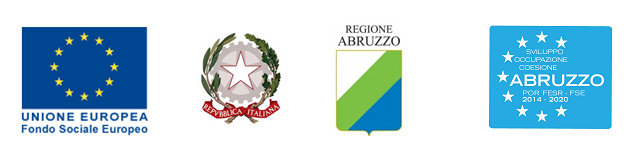 Allegato A/2REGIONE ABRUZZODipartimento della Presidenza e rapporti con l’EuropaServizio Autorità di Gestione Unica FESR-FSE, Programmazione e Coordinamento UnitarioPOR FSE ABRUZZO 2014-2020Piano Operativo FSE 2017-2019Obiettivo "Investimenti in favore della crescita e dell'occupazione"Asse IV (OT11) PdI 11i, Obiettivo specifico 11.3, Azione 11.3.3PROCEDURA NEGOZIATA EX ART. 63, COMMA 2, LETT. A) DEL D.LGS. N. 50/2016 PER L’AFFIDAMENTO DEL SERVIZIO DI FORMAZIONE AVANZATA A VANTAGGIO DEL PERSONALE IN FORZA AI REPARTI DELLA GUARDIA DI FINANZA DELLA REGIONE ABRUZZO CON IL CRITERIO DEL MINOR PREZZODISCIPLINARE PER IL  REGOLAMENTO DEL SERVIZIO DI FORMAZIONE AVANZATAART. 1– PREMESSAIl presente Disciplinare ha lo scopo di regolamentare il servizio di formazione avanzata oggetto dell’appalto, in accordo con quanto preventivamente stabilito tra la Regione Abruzzo e il Comando Regionale Abruzzo della Guardia di Finanza, e in aderenza con il Bando di gara e con i dettami del Disciplinare di gara e dei suoi allegati.In relazione alla specificità degli argomenti richiesti per i corsi di formazione, nonché alla particolare professionalità dei discenti dei corsi, tutti militari della Guardia di finanza (oltre ad alcuni “uditori”, preventivamente autorizzati), si specifica che il servizio oggetto dell’appalto è finalizzato a migliorare l’efficacia complessiva e la qualità dei controlli relativi all’utilizzo delle risorse del POR FSE 2014-2020 della Regione Abruzzo, accrescendo le competenze del personale dei Reparti della Guardia di Finanza della Regione Abruzzo impiegato nelle predette attività ispettive.Sono ammessi alla partecipazione alla presente gara 11 Organismi di Formazione accreditati nella Regione Abruzzo,  individuati in base ai seguenti requisiti:accreditamento, ai sensi della D.G.R. n. 7 del 17.01.2018, all’erogazione di attività di formazione e iscrizione nel relativo Albo degli Organismi di Formazione Accreditati della Regione Abruzzo;elevata professionalità nell’ambito dei servizi di formazione avanzata previsti dal presente disciplinare (alto livello di rating).ART. 2 – INQUADRAMENTO DEL SERVIZIO RICHIESTOIl servizio di formazione avanzata previsto a vantaggio del personale dei Reparti della Guardia di Finanza, rientra nella strategia adottata dalla Regione Abruzzo con il POR FSE 2014-2020, atteso che:le dotazioni finanziarie disponibili nel richiamato Piano Operativo FSE 2017-2019 sono finalizzate, tra l’altro, a conseguire l’obiettivo tematico del “rafforzamento delle capacità istituzionali delle Autorità Pubbliche e dei soggetti e di una Amministrazione pubblica efficiente” (OT 11, Asse  IV);tra le azioni (Azione 11.3.3) dell’Asse IV del Piano Operativo FSE 2017-2019, rientrano infatti anche le “azioni di qualificazione ed empowerment delle Istituzioni degli operatori e degli stakeholder”; tra gli stakeholder di riferimento della Regione Abruzzo rientrano espressamente anche “gli appartenenti alle Forze di Polizia”: la Guardia di Finanza è Forza di Polizia a competenza specialistica, con proiezioni specifiche nel comparto economico-finanziario; tra i compiti della Guardia di Finanza rientra anche la salvaguardia dei bilanci, oltre che dell’Unione Europea, dello Stato Italiano e della Regione Abruzzo.la Guardia di Finanza, sul fronte della spesa pubblica, svolge azione di tutela di tutte le fonti di finanziamento pubblico, ivi comprese quelle generate dalle Regioni; ogni azione finanziaria a sostegno  a sostegno della post-formazione del Corpo della Guardia di Finanza rientra a pieno titolo nelle finalità pubbliche perseguite dalla Regione Abruzzo.Il Servizio deve essere articolato principalmente dall’operatore economico secondo le seguenti modalità:Rilevamento del fabbisogno formativo dei Reparti della Guardia di Finanza della Regione Abruzzo;Micro - progettazione del corso di formazione denominato “Formazione avanzata Guardia di Finanza”, suddiviso in quattro moduli, da sviluppare sulla scorta delle “Schede formative” (a seguire in questo Disciplinare) compilate dal Comando Regionale Abruzzo della Guardia di finanza in accordo con la Regione Abruzzo;Micro – progettazione del corso denominato “Lingua Cinese”, suddiviso in tre moduli, da sviluppare sulla scorta delle specifiche contenute all’art. 4 del presente Disciplinare.Istituzione di un “Comitato Scientifico Permanente” costituito da un numero non inferiore  a cinque componenti e formato da personale qualificato dell’operatore economico e da personale della Regione Abruzzo e del Comando Regionale della Guardia di Finanza/Centro di Addestramento Regionale. Il predetto Comitato è preposto alla direzione e al coordinamento dell’intero servizio oggetto dell’appalto;Realizzazione dei due corsi di formazione. Servizio di tutoraggio per tutta la durata  dei corsi; Predisposizione ed invio elettronico, ai discenti interessati, di tutto il materiale relativo ai corsi prima dell’avvio degli stessi; Fornitura di testi specifici in materia secondo le modalità indicate all’art. 5, comma 8 del presente Disciplinare. Monitoraggio dei corsi di formazione con rilevazione dell’eventuali criticità e loro soluzione tempestiva.Servizio a cura dell’operatore economico, da effettuarsi a mezzo elettronico, di riscontro ai quesiti sugli argomenti oggetto dei corsi eventualmente formulati dai partecipanti.Predisposizione e rilascio ai discenti dell’attestato di frequenza ai corsi di formazione.Si specifica, inoltre, che le docenze richieste per il Servizio oggetto dell’appalto debbono essere di fascia A. L’operatore economico, relativamente al corso di formazione denominato “Formazione avanzata Guardia di Finanza”, deve inoltre prevedere la presenza di almeno due docenti di chiara fama che interverranno specificatamente nei moduli preventivamente concordati con il Comando Regionale Abruzzo della Guardia di Finanza e la Regione Abruzzo.ART. 3 – TEMATICHE, MODULI E SCHEDE FORMATIVE DEL CORSO DI FORMAZIONE DENOMINATO  “FORMAZIONE AVANZATA GUARDIA DI FINANZA”Nell’ambito del servizio oggetto dell’appalto, questo corso di formazione deve afferire specificatamente alle seguenti tematiche:contrasto all’evasione, all’elusione ed alle frodi, con particolare riferimento a quelle di tipo organizzativo, alle truffe e agli illeciti in materia di spesa pubblica nazionale ed europea;infiltrazioni della criminalità organizzata nell’economia legale; riciclaggio di denaro.La Regione Abruzzo, in accordo con il Comando Regionale Abruzzo della Guardia di Finanza, relativamente alle tematiche di sopra illustrate, ha individuato ventitré “Schede formative”, suddivise in quattro “Moduli formativi” principali, afferenti ai seguenti obiettivi strategici:- Obbiettivo strategico N. 1: “Contrasto in materia di spesa pubblica”; rif. MODULO I, Schede formative di riferimento N. 1; 18; 19.- Obiettivo strategico N. 2: “Contrasto all’evasione e all’elusione fiscale ed alle frodi fiscali”; rif. MODULO II, Schede formative di riferimento N. 2; 3; 4; 5; 6; 7; 8; 9; 10; 11; 12; 13; 14; 15; 16; 17.- Obiettivo strategico N. 3: “Contrasto alla criminalità organizzata”; rif. MODULO III, Scheda formativa di riferimento N. 20; - Obiettivo strategico N. 4 “Contrasto alla criminalità economico-finanziaria”; rif. MODULO IV, Schede formative di riferimento N. 19; 21; 22; 23.Sono di seguito riportate le “Schede formative” del corso avanzato, redatte a cura del Comando Regionale Abruzzo della Guardia di Finanza, che costituiscono anche la base per formulare il definitivo documento di calendarizzazione e di attuazione del corso di formazione avanzata in oggetto.SCHEDA N. 1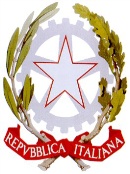 Guardia di FinanzaCENTRO DI ADDESTRAMENTO L’AQUILAVia Raffaele Paolucci, n. 4 - L’Aquila - Tel. 0862/34961 -  PEC Aq0530000p@pec.gdf.itOBIETTIVO STRATEGICOL’azione didattica a favore del Reparti della Guardia di Finanza della Regionale Abruzzo, può rientrare nella strategia adottata dalla Regione Abruzzo con il POR FSE 2014-2020, atteso che: -   	le dotazioni finanziarie disponibili nel Piano Operativo FSE 2017-2019 sono finalizzate, tra l’altro, a conseguire l’obiettivo tematico del “rafforzamento delle capacità istituzionali delle Autorità Pubbliche e dei soggetti interessati e di una Amministrazione pubblica efficiente” (OT 11, Asse 4);-   	tra le azioni (RA 11.3.3.) dell’Asse IV del Piano Operativo FSE 2017-2019 rientrano anche le “azioni di qualificazione ed empowerment delle Istituzioni, degli operatori e degli stakeholder”;-   	tra gli stakeholder di riferimento della Regione Abruzzo rientrano espressamente anche “gli appartenenti alle Forze di Polizia”: la Guardia di Finanza è Forza di Polizia a competenza specialistica, con proiezioni specifiche nel comparto economico-finanziario;- 	 tra i compiti della Guardia di Finanza rientra anche la salvaguardia dei bilanci, oltre che dell’Unione Europea e dello Stato Italiano e della Regione Abruzzo. - la Guardia di finanza sul fronte della spesa pubblica il Corpo svolge azione di tutela di tutte le fonti di finanziamento pubblico, ivi comprese quelle generate dalle Regioni; Pertanto, ogni azione finanziaria a sostegno della post-formazione del Corpo può rientrare a pieno titolo nelle finalità pubbliche perseguite dalla Regione Abruzzo.ESIGENZA MANIFESTATANell’ambito strategico sopra delineato, il Comando Regionale Abruzzo della Guardia di Finanza ha richiesto alla Regione Abruzzo un contributo finanziario per sostenere, con carattere pluriennale, talune proprie attività di post-formazione locale, finalizzate ad elevare ulteriormente gli standard qualitativi delle risorse umane disponibili nei Reparti che insistono nella Regione.OBIETTIVO FORMATIVOTutti gli obiettivi post-formativi sono strettamente connessi alla attuazione delle mission strategiche assegnate al Corpo della Guardia di Finanza dalla Autorità di Governo che così si possono sintetizzare: “rafforzare il contrasto all’evasione, all’elusione ed alle frodi fiscali, con particolare riferimento a quelle di tipo organizzato, alle truffe e agli illeciti in materia di spesa pubblica nazionale e comunitaria, all’infiltrazione della criminalità organizzata nell’economia legale, al riciclaggio di denaro ed al finanziamento del terrorismo, alla contraffazione ed al gioco illegale, favorendo i rapporti di cooperazione e scambio informativo, anche di tipo internazionale, e intensificando l’attività di intelligence, l’analisi di rischio ed il controllo economico del territorio”.Pertanto, gli argomenti prescelti rientreranno, di volta in volta, nei predetti obiettivi strategici.RICHIESTA FORMATIVANell’ambito del degli obiettivi strategici affidati alla Guardia di Finanza dalla Autorità di Governo rientra il “contrasto agli illeciti in materia di spesa pubblica”. Il Programma Operativo Regionale (POR) del Fondo Sociale Europeo (FSE) 2014-2020 della Regione Abruzzo è finalizzato a correggere gli squilibri strutturali del mercato del lavoro abruzzese ed a fronteggiare le conseguenze delle accresciute difficoltà sociali provocate dalla crisi economica.Il POR FSE Abruzzo, grazie alla disponibilità di 142,5 milioni di Euro, intende quindi promuovere:l’occupazione sostenibile e di qualità ed il sostegno alla mobilità professionale;l’inclusione sociale, la lotta alla povertà ed a tutti i tipi di discriminazione;l’investimento nell’istruzione, nella formazione , nella formazione professionale per le competenze e nella formazione permanente;il rafforzamento della capacità istituzionale delle autorità pubbliche, dei soggetti interessati e di un’amministrazione pubblica efficiente.In tale contesto l’attività formativa dovrà indirizzarsi verso la spiegazione dei meccanismi per accedere a tali risorse e le possibili frodi circa l’indebita percezione delle predette.In ogni caso, le esigenze formative saranno ulteriormente delineate ed affinate in appositi incontri con questo Centro di Addestramento Regionale finalizzato alla micro-progettazione dell’attività didattica.FREQUENTATORI PREVISTIPer ognuno degli anni di finanziamento, n. 8-16 militari-discenti in forza ai Nuclei Provinciali di Polizia Tributaria di L’Aquila, Chieti, Pescara e Teramo e n. 6 militari del Reparto Tecnico Logistico Amministrativo Abruzzo.MODALITÀ DI LEZIONEIl docente prescelto adotterà il modulo della lezione frontale di 6 ore (dalle ore 08.00 alle ore 14.00 delle giornate di venerdì), dedicando adeguato spazio alla discussione di casi concreti, così come verranno segnalati dagli stessi militari frequentatori. Discenti ai quali, sulla base delle indicazioni dello stesso docente, verranno preventivamente somministrati gli estratti di testi e/o le slide-show utilizzati nella lezione. Inoltre, le lezioni verranno registrate e postate nel sito intranet istituzionale. SCHEDA N. 2Guardia di FinanzaCENTRO DI ADDESTRAMENTO L’AQUILAVia Raffaele Paolucci, n. 4 - L’Aquila - Tel. 0862/34961 -  PEC Aq0530000p@pec.gdf.itOBIETTIVO STRATEGICOL’azione didattica a favore dei  Reparti della Guardia di Finanza della Regione Abruzzo, può rientrare nella strategia adottata dalla Regione Abruzzo con il POR FSE 2014-2020, atteso che: -   	le dotazioni finanziarie disponibili nel Piano Operativo FSE 2017-2019 sono finalizzate, tra l’altro, a conseguire l’obiettivo tematico del “rafforzamento delle capacità istituzionali delle Autorità Pubbliche e dei soggetti interessati e di una Amministrazione pubblica efficiente” (OT 11, Asse 4);-   	tra le azioni (RA 11.3.3.) dell’Asse IV del Piano Operativo FSE 2017-2019 rientrano anche le “azioni di qualificazione ed empowerment delle Istituzioni, degli operatori e degli stakeholder”;-   	tra gli stakeholder di riferimento della Regione Abruzzo rientrano espressamente anche “gli appartenenti alle Forze di Polizia”: la Guardia di Finanza è Forza di Polizia a competenza specialistica, con proiezioni specifiche nel comparto economico-finanziario;- 	 tra i compiti della Guardia di Finanza rientra anche la salvaguardia dei bilanci, oltre che dell’Unione Europea e dello Stato Italiano e della Regione Abruzzo. - la Guardia di finanza sul fronte della spesa pubblica il Corpo svolge azione di tutela di tutte le fonti di finanziamento pubblico, ivi comprese quelle generate dalle Regioni; Pertanto, ogni azione finanziaria a sostegno della post-formazione del Corpo può rientrare a pieno titolo nelle finalità pubbliche perseguite dalla Regione Abruzzo.ESIGENZA MANIFESTATANell’ambito strategico sopra delineato, il Comando Regionale Abruzzo della Guardia di Finanza ha richiesto alla Regione Abruzzo un contributo finanziario per sostenere, con carattere pluriennale, talune proprie attività di post-formazione locale, finalizzate ad elevare ulteriormente gli standard qualitativi delle risorse umane disponibili nei Reparti che insistono nella Regione.OBIETTIVO FORMATIVOTutti gli obiettivi post-formativi sono strettamente connessi alla attuazione delle mission strategiche assegnate al Corpo della Guardia di Finanza dalla Autorità di Governo che così si possono sintetizzare: “rafforzare il contrasto all’evasione, all’elusione ed alle frodi fiscali, con particolare riferimento a quelle di tipo organizzato, alle truffe e agli illeciti in materia di spesa pubblica nazionale e comunitaria, all’infiltrazione della criminalità organizzata nell’economia legale, al riciclaggio di denaro ed al finanziamento del terrorismo, alla contraffazione ed al gioco illegale, favorendo i rapporti di cooperazione e scambio informativo, anche di tipo internazionale, e intensificando l’attività di intelligence, l’analisi di rischio ed il controllo economico del territorio”.Pertanto, gli argomenti prescelti rientreranno, di volta in volta, nei predetti obiettivi strategici.RICHIESTA FORMATIVANell’ambito degli obiettivi strategici affidati alla Guardia di Finanza dalla Autorità di Governo rientra il “contrasto alla evasione, alla elusione ed alle frodi fiscali”. Le varie fenomenologie illecite devono essere individuate sulla base di attività di intelligence, l’analisi di rischio ed il controllo economico del territorio.Particolare attenzione va rivolta agli illeciti connessi alla fiscalità internazionale e, in questo ambito, un fenomeno di emergente interesse è quello della irregolare applicazione della disciplina sui prezzi di trasferimento transnazionali, per finalità evasive o elusive, ovvero la pratica, adottata all’interno di un gruppo di imprese, attraverso la quale si realizza un trasferimento di quote di reddito tra consociate, mediante l’effettuazione di cessioni di beni o prestazioni di servizi ad un valore diverso da quello che sarebbe stato pattuito tra entità indipendenti. L’attenzione formativa, quindi, deve essere concentrata sui criteri di determinazione del cosiddetto “valore normale” dei beni e/o servizi oggetto di trasferimento.In ogni caso, le esigenze formative saranno ulteriormente delineate ed affinate in appositi incontri con questo Centro di Addestramento Regionale finalizzato alla micro-progettazione dell’attività didattica.FREQUENTATORI PREVISTIPer ognuno degli anni di finanziamento, n. 8-16 militari-discenti in forza ai Nuclei Provinciali di Polizia Tributaria di L’Aquila, Chieti, Pescara e Teramo.MODALITÀ DI LEZIONEIl docente prescelto adotterà il modulo della lezione frontale di 6 ore (dalle ore 08.00 alle ore 14.00 delle giornate di venerdì), dedicando adeguato spazio alla discussione di casi concreti, così come verranno segnalati dagli stessi militari frequentatori. Discenti ai quali, sulla base delle indicazioni dello stesso docente, verranno preventivamente somministrati gli estratti di testi e/o le slide-show utilizzati nella lezione. Inoltre, le lezioni verranno registrate e postate nel sito intranet istituzionale. SCHEDA N. 3Guardia di FinanzaCENTRO DI ADDESTRAMENTO L’AQUILAVia Raffaele Paolucci, n. 4 - L’Aquila - Tel. 0862/34961 -  PEC Aq0530000p@pec.gdf.itOBIETTIVO STRATEGICOL’azione didattica a favore dei Reparti della Guardia di Finanza della Regione Abruzzo, può rientrare nella strategia adottata dalla Regione Abruzzo con il POR FSE 2014-2020, atteso che: -   	le dotazioni finanziarie disponibili nel Piano Operativo FSE 2017-2019 sono finalizzate, tra l’altro, a conseguire l’obiettivo tematico del “rafforzamento delle capacità istituzionali delle Autorità Pubbliche e dei soggetti interessati e di una Amministrazione pubblica efficiente” (OT 11, Asse 4);-   	tra le azioni (RA 11.3.3.) dell’Asse IV del Piano Operativo FSE 2017-2019 rientrano anche le “azioni di qualificazione ed empowerment delle Istituzioni, degli operatori e degli stakeholder”;-   	tra gli stakeholder di riferimento della Regione Abruzzo rientrano espressamente anche “gli appartenenti alle Forze di Polizia”: la Guardia di Finanza è Forza di Polizia a competenza specialistica, con proiezioni specifiche nel comparto economico-finanziario;- 	 tra i compiti della Guardia di Finanza rientra anche la salvaguardia dei bilanci, oltre che dell’Unione Europea e dello Stato Italiano e della Regione Abruzzo. - la Guardia di finanza sul fronte della spesa pubblica il Corpo svolge azione di tutela di tutte le fonti di finanziamento pubblico, ivi comprese quelle generate dalle Regioni; Pertanto, ogni azione finanziaria a sostegno della post-formazione del Corpo può rientrare a pieno titolo nelle finalità pubbliche perseguite dalla Regione Abruzzo.ESIGENZA MANIFESTATANell’ambito strategico sopra delineato, il Comando Regionale Abruzzo della Guardia di Finanza ha richiesto alla Regione Abruzzo un contributo finanziario per sostenere, con carattere pluriennale, talune proprie attività di post-formazione locale, finalizzate ad elevare ulteriormente gli standard qualitativi delle risorse umane disponibili nei Reparti che insistono nella Regione.OBIETTIVO FORMATIVOTutti gli obiettivi post-formativi sono strettamente connessi alla attuazione delle mission strategiche assegnate al Corpo della Guardia di Finanza dalla Autorità di Governo che così si possono sintetizzare: “rafforzare il contrasto all’evasione, all’elusione ed alle frodi fiscali, con particolare riferimento a quelle di tipo organizzato, alle truffe e agli illeciti in materia di spesa pubblica nazionale e comunitaria, all’infiltrazione della criminalità organizzata nell’economia legale, al riciclaggio di denaro ed al finanziamento del terrorismo, alla contraffazione ed al gioco illegale, favorendo i rapporti di cooperazione e scambio informativo, anche di tipo internazionale, e intensificando l’attività di intelligence, l’analisi di rischio ed il controllo economico del territorio”.Pertanto, gli argomenti prescelti rientreranno, di volta in volta, nei predetti obiettivi strategici.RICHIESTA FORMATIVANell’ambito degli obiettivi strategici affidati alla Guardia di Finanza dalla Autorità di Governo rientra il “contrasto alla evasione, alla elusione ed alle frodi fiscali”. Particolare attenzione deve essere rivolta alla individuazione, attraverso appropriate analisi di rischio, di fenomeni illeciti o di frode, per lo più generati da operatori economici di rilevanti dimensioni, nell’ambito delle cosiddette “operazioni straordinarie di bilancio”. I militari verificatori, infatti, devono essere in grado di rilevare correttamente ed efficacemente i fenomeni di illecita manipolazione delle varie poste di bilancio, finalizzate alla evasione fiscale.In ogni caso, le esigenze formative saranno ulteriormente delineate ed affinate in appositi incontri con questo Centro di Addestramento Regionale finalizzato alla micro-progettazione dell’attività didattica.FREQUENTATORI PREVISTIPer ognuno degli anni di finanziamento, n. 8-16 militari-discenti in forza ai Nuclei Provinciali di Polizia Tributaria di L’Aquila, Chieti, Pescara e Teramo.MODALITÀ DI LEZIONEIl docente prescelto adotterà il modulo della lezione frontale di 6 ore (dalle ore 08.00 alle ore 14.00 delle giornate di venerdì), dedicando adeguato spazio alla discussione di casi concreti, così come verranno segnalati dagli stessi militari frequentatori. Discenti ai quali, sulla base delle indicazioni dello stesso docente, verranno preventivamente somministrati gli estratti di testi e/o le slide-show utilizzati nella lezione. Inoltre, le lezioni verranno registrate e postate nel sito intranet istituzionale.SCHEDA N. 4Guardia di FinanzaCENTRO DI ADDESTRAMENTO L’AQUILAVia Raffaele Paolucci, n. 4 - L’Aquila - Tel. 0862/34961 -  PEC Aq0530000p@pec.gdf.itOBIETTIVO STRATEGICOL’azione didattica a favore dei Reparti della Guardia di Finanza della Regione Abruzzo, può rientrare nella strategia adottata dalla Regione Abruzzo con il POR FSE 2014-2020, atteso che: -   	le dotazioni finanziarie disponibili nel Piano Operativo FSE 2017-2019 sono finalizzate, tra l’altro, a conseguire l’obiettivo tematico del “rafforzamento delle capacità istituzionali delle Autorità Pubbliche e dei soggetti interessati e di una Amministrazione pubblica efficiente” (OT 11, Asse 4);-   	tra le azioni (RA 11.3.3.) dell’Asse IV del Piano Operativo FSE 2017-2019 rientrano anche le “azioni di qualificazione ed empowerment delle Istituzioni, degli operatori e degli stakeholder”;-   	tra gli stakeholder di riferimento della Regione Abruzzo rientrano espressamente anche “gli appartenenti alle Forze di Polizia”: la Guardia di Finanza è Forza di Polizia a competenza specialistica, con proiezioni specifiche nel comparto economico-finanziario;- 	 tra i compiti della Guardia di Finanza rientra anche la salvaguardia dei bilanci, oltre che dell’Unione Europea e dello Stato Italiano e della Regione Abruzzo. - la Guardia di finanza sul fronte della spesa pubblica il Corpo svolge azione di tutela di tutte le fonti di finanziamento pubblico, ivi comprese quelle generate dalle Regioni; Pertanto, ogni azione finanziaria a sostegno della post-formazione del Corpo può rientrare a pieno titolo nelle finalità pubbliche perseguite dalla Regione Abruzzo.ESIGENZA MANIFESTATANell’ambito strategico sopra delineato, il Comando Regionale Abruzzo della Guardia di Finanza ha richiesto alla Regione Abruzzo un contributo finanziario per sostenere, con carattere pluriennale, talune proprie attività di post-formazione locale, finalizzate ad elevare ulteriormente gli standard qualitativi delle risorse umane disponibili nei Reparti che insistono nella Regione.OBIETTIVO FORMATIVOTutti gli obiettivi post-formativi sono strettamente connessi alla attuazione delle mission strategiche assegnate al Corpo della Guardia di Finanza dalla Autorità di Governo che così si possono sintetizzare: “rafforzare il contrasto all’evasione, all’elusione ed alle frodi fiscali, con particolare riferimento a quelle di tipo organizzato, alle truffe e agli illeciti in materia di spesa pubblica nazionale e comunitaria, all’infiltrazione della criminalità organizzata nell’economia legale, al riciclaggio di denaro ed al finanziamento del terrorismo, alla contraffazione ed al gioco illegale, favorendo i rapporti di cooperazione e scambio informativo, anche di tipo internazionale, e intensificando l’attività di intelligence, l’analisi di rischio ed il controllo economico del territorio”.Pertanto, gli argomenti prescelti rientreranno, di volta in volta, nei predetti obiettivi strategici.RICHIESTA FORMATIVANell’ambito degli obiettivi strategici affidati alla Guardia di Finanza dalla Autorità di Governo rientra il “contrasto alla evasione, alla elusione ed alle frodi fiscali”. La fiscalità immobiliare riveste un ruolo importante (per quote di gettito) nel ciclo della Finanza Pubblica. Per questo motivo, particolare attenzione deve essere rivolta ai fenomeni evasivi derivanti da compravendite di immobili e relativi servizi connessi, con le prestazioni rese da imprese di costruzioni di edifici, da artigiani edili, da agenzie immobiliari nonché da soggetti esecutori di opere pubbliche. Evidenti sono i riflessi anche in tema di tributi locali.In ogni caso, le esigenze formative saranno ulteriormente delineate ed affinate in appositi incontri con questo Centro di Addestramento Regionale finalizzato alla micro-progettazione dell’attività didattica.FREQUENTATORI PREVISTIPer ognuno degli anni di finanziamento, n. 8-16 militari-discenti in forza ai Nuclei Provinciali di Polizia Tributaria di L’Aquila, Chieti, Pescara e Teramo.MODALITÀ DI LEZIONEIl docente prescelto adotterà il modulo della lezione frontale di 6 ore (dalle ore 08.00 alle ore 14.00 delle giornate di venerdì), dedicando adeguato spazio alla discussione di casi concreti, così come verranno segnalati dagli stessi militari frequentatori. Discenti ai quali, sulla base delle indicazioni dello stesso docente, verranno preventivamente somministrati gli estratti di testi e/o le slide-show utilizzati nella lezione. Inoltre, le lezioni verranno registrate e postate nel sito intranet istituzionale. SCHEDA N. 5Guardia di FinanzaCENTRO DI ADDESTRAMENTO L’AQUILAVia Raffaele Paolucci, n. 4 - L’Aquila - Tel. 0862/34961 -  PEC Aq0530000p@pec.gdf.itOBIETTIVO STRATEGICOL’azione didattica a favore dei Reparti della Guardia di Finanza della Regione Abruzzo, può rientrare nella strategia adottata dalla Regione Abruzzo con il POR FSE 2014-2020, atteso che: -   	le dotazioni finanziarie disponibili nel Piano Operativo FSE 2017-2019 sono finalizzate, tra l’altro, a conseguire l’obiettivo tematico del “rafforzamento delle capacità istituzionali delle Autorità Pubbliche e dei soggetti interessati e di una Amministrazione pubblica efficiente” (OT 11, Asse 4);-   	tra le azioni (RA 11.3.3.) dell’Asse IV del Piano Operativo FSE 2017-2019 rientrano anche le “azioni di qualificazione ed empowerment delle Istituzioni, degli operatori e degli stakeholder”;-   	tra gli stakeholder di riferimento della Regione Abruzzo rientrano espressamente anche “gli appartenenti alle Forze di Polizia”: la Guardia di Finanza è Forza di Polizia a competenza specialistica, con proiezioni specifiche nel comparto economico-finanziario;- 	 tra i compiti della Guardia di Finanza rientra anche la salvaguardia dei bilanci, oltre che dell’Unione Europea e dello Stato Italiano e della Regione Abruzzo. - la Guardia di finanza sul fronte della spesa pubblica il Corpo svolge azione di tutela di tutte le fonti di finanziamento pubblico, ivi comprese quelle generate dalle Regioni; Pertanto, ogni azione finanziaria a sostegno della post-formazione del Corpo può rientrare a pieno titolo nelle finalità pubbliche perseguite dalla Regione Abruzzo.ESIGENZA MANIFESTATANell’ambito strategico sopra delineato, il Comando Regionale Abruzzo della Guardia di Finanza ha richiesto alla Regione Abruzzo un contributo finanziario per sostenere, con carattere pluriennale, talune proprie attività di post-formazione locale, finalizzate ad elevare ulteriormente gli standard qualitativi delle risorse umane disponibili nei Reparti che insistono nella Regione.OBIETTIVO FORMATIVOTutti gli obiettivi post-formativi sono strettamente connessi alla attuazione delle mission strategiche assegnate al Corpo della Guardia di Finanza dalla Autorità di Governoche così si possono sintetizzare: “rafforzare il contrasto all’evasione, all’elusione ed alle frodi fiscali, con particolare riferimento a quelle di tipo organizzato, alle truffe e agli illeciti in materia di spesa pubblica nazionale e comunitaria, all’infiltrazione della criminalità organizzata nell’economia legale, al riciclaggio di denaro ed al finanziamento del terrorismo, alla contraffazione ed al gioco illegale, favorendo i rapporti di cooperazione e scambio informativo, anche di tipo internazionale, e intensificando l’attività di intelligence, l’analisi di rischio ed il controllo economico del territorio”.Pertanto, gli argomenti prescelti rientreranno, di volta in volta, nei predetti obiettivi strategici.RICHIESTA FORMATIVANell’ambito degli obiettivi strategici affidati alla Guardia di Finanza dalla Autorità di Governo rientra il “contrasto alla evasione, alla elusione ed alle frodi fiscali”. Da un monitoraggio preventivo delle esigenze addestrative avvertite tra i militari in servizio nella Regione Abruzzo, è stata segnalata la necessità di rafforzare gli strumenti di conoscenza per il contrasto del lavoro sommerso e/o irregolare e delle manifestazioni di illegalità ad esso connesse, quali l’evasione contributiva e le frodi in danno del sistema previdenziale, oltre le norme di presidio penale collegate con il delitto di intermediazione illecita e sfruttamento del lavoro. In tale ambito, un focus particolare, vista la conformazione morfologica della Regione, è stato richiesto con riferimento alla normativa che regola, oltre la fiscalità di comparto, la disciplina del lavoro nonché la legislazione sociale e previdenziale nel settore della marineria commerciale. In ogni caso, le esigenze formative saranno ulteriormente delineate ed affinate in appositi incontri con questo Centro di Addestramento Regionale finalizzato alla micro-progettazione dell’attività didattica.FREQUENTATORI PREVISTIPer ognuno degli anni di finanziamento, n. 8-16 militari-discenti in forza ai Nuclei Provinciali di Polizia Tributaria di L’Aquila, Chieti, Pescara e Teramo e n. 4 militari-discenti in forza al Reparto Operativo Aeronavale di Pescara.MODALITÀ DI LEZIONEIl docente prescelto adotterà il modulo della lezione frontale di 6 ore (dalle ore 08.00 alle ore 14.00 delle giornate di venerdì), dedicando adeguato spazio alla discussione di casi concreti, così come verranno segnalati dagli stessi militari frequentatori. Discenti ai quali, sulla base delle indicazioni dello stesso docente, verranno preventivamente somministrati gli estratti di testi e/o le slide-show utilizzati nella lezione. Inoltre, le lezioni verranno registrate e postate nel sito intranet istituzionale. SCHEDA N. 6Guardia di FinanzaCENTRO DI ADDESTRAMENTO L’AQUILAVia Raffaele Paolucci, n. 4 - L’Aquila - Tel. 0862/34961 -  PEC Aq0530000p@pec.gdf.itOBIETTIVO STRATEGICOL’azione didattica a favore dei Reparti della Guardia di Finanza della Regione Abruzzo, può rientrare nella strategia adottata dalla Regione Abruzzo con il POR FSE 2014-2020, atteso che: -   	le dotazioni finanziarie disponibili nel Piano Operativo FSE 2017-2019 sono finalizzate, tra l’altro, a conseguire l’obiettivo tematico del “rafforzamento delle capacità istituzionali delle Autorità Pubbliche e dei soggetti interessati e di una Amministrazione pubblica efficiente” (OT 11, Asse 4);-   	tra le azioni (RA 11.3.3.) dell’Asse IV del Piano Operativo FSE 2017-2019 rientrano anche le “azioni di qualificazione ed empowerment delle Istituzioni, degli operatori e degli stakeholder”;-   	tra gli stakeholder di riferimento della Regione Abruzzo rientrano espressamente anche “gli appartenenti alle Forze di Polizia”: la Guardia di Finanza è Forza di Polizia a competenza specialistica, con proiezioni specifiche nel comparto economico-finanziario;- 	 tra i compiti della Guardia di Finanza rientra anche la salvaguardia dei bilanci, oltre che dell’Unione Europea e dello Stato Italiano e della Regione Abruzzo. - la Guardia di finanza sul fronte della spesa pubblica il Corpo svolge azione di tutela di tutte le fonti di finanziamento pubblico, ivi comprese quelle generate dalle Regioni; Pertanto, ogni azione finanziaria a sostegno della post-formazione del Corpo può rientrare a pieno titolo nelle finalità pubbliche perseguite dalla Regione Abruzzo.ESIGENZA MANIFESTATANell’ambito strategico sopra delineato, il Comando Regionale Abruzzo della Guardia di Finanza ha richiesto alla Regione Abruzzo un contributo finanziario per sostenere, con carattere pluriennale, talune proprie attività di post-formazione locale, finalizzate ad elevare ulteriormente gli standard qualitativi delle risorse umane disponibili nei Reparti che insistono nella Regione.OBIETTIVO FORMATIVOTutti gli obiettivi post-formativi sono strettamente connessi alla attuazione delle mission strategiche assegnate al Corpo della Guardia di Finanza dalla Autorità di Governoche così si possono sintetizzare: “rafforzare il contrasto all’evasione, all’elusione ed alle frodi fiscali, con particolare riferimento a quelle di tipo organizzato, alle truffe e agli illeciti in materia di spesa pubblica nazionale e comunitaria, all’infiltrazione della criminalità organizzata nell’economia legale, al riciclaggio di denaro ed al finanziamento del terrorismo, alla contraffazione ed al gioco illegale, favorendo i rapporti di cooperazione e scambio informativo, anche di tipo internazionale, e intensificando l’attività di intelligence, l’analisi di rischio ed il controllo economico del territorio”.Pertanto, gli argomenti prescelti rientreranno, di volta in volta, nei predetti obiettivi strategici.RICHIESTA FORMATIVANell’ambito degli obiettivi strategici affidati alla Guardia di Finanza dalla Autorità di Governo rientra il “contrasto alla evasione, alla elusione ed alle frodi fiscali”. Determinazione dell’I.R.E.S. dovuta, nella considerazione che le società cooperative non possono ulteriormente dedurre i costi che il T.U.I.R. rende indeducibili, potendo però portare in deduzione, sia nel corso dell’esercizio che come variazione in diminuzione dell’utile d’esercizio, i ristorni di cui all’art. 2545-sexies del Codice Civile. Analisi delle modalità di determinazione della base imponibile e quota di tassazione degli utili ex D.L. 138/2011, convertito nella Legge 148/2011 distinguendo le percentuali di “quota utile” e “quota riserva”, distintamente per tipologie di cooperative: a mutualità prevalente, agricole a mutualità prevalente, di consumo e loro consorzi, sociali.In particolare viene richiesto un focus sulla partecipazione dei soggetti economici nelle cooperative di servizi, operanti nel mercato della medio-grande distribuzione.In ogni caso, le esigenze formative saranno ulteriormente delineate ed affinate in appositi incontri con questo Centro di Addestramento Regionale finalizzato alla micro-progettazione dell’attività didattica.FREQUENTATORI PREVISTIPer ognuno degli anni di finanziamento, n. 8-16 militari-discenti in forza ai Nuclei Provinciali di Polizia Tributaria di L’Aquila, Chieti, Pescara e Teramo.MODALITÀ DI LEZIONEIl docente prescelto adotterà il modulo della lezione frontale di 6 ore (dalle ore 08.00 alle ore 14.00 delle giornate di venerdì), dedicando adeguato spazio alla discussione di casi concreti, così come verranno segnalati dagli stessi militari frequentatori. Discenti ai quali, sulla base delle indicazioni dello stesso docente, verranno preventivamente somministrati gli estratti di testi e/o le slide-show utilizzati nella lezione. Inoltre, le lezioni verranno registrate e postate nel sito intranet istituzionale.SCHEDA N. 7Guardia di FinanzaCENTRO DI ADDESTRAMENTO L’AQUILAVia Raffaele Paolucci, n. 4 - L’Aquila - Tel. 0862/34961 -  PEC Aq0530000p@pec.gdf.itOBIETTIVO STRATEGICOL’azione didattica a favore dei Reparti della Guardia di Finanza della Regione Abruzzo, può rientrare nella strategia adottata dalla Regione Abruzzo con il POR FSE 2014-2020, atteso che: -   	le dotazioni finanziarie disponibili nel Piano Operativo FSE 2017-2019 sono finalizzate, tra l’altro, a conseguire l’obiettivo tematico del “rafforzamento delle capacità istituzionali delle Autorità Pubbliche e dei soggetti interessati e di una Amministrazione pubblica efficiente” (OT 11, Asse 4);-   	tra le azioni (RA 11.3.3.) dell’Asse IV del Piano Operativo FSE 2017-2019 rientrano anche le “azioni di qualificazione ed empowerment delle Istituzioni, degli operatori e degli stakeholder”;-   	tra gli stakeholder di riferimento della Regione Abruzzo rientrano espressamente anche “gli appartenenti alle Forze di Polizia”: la Guardia di Finanza è Forza di Polizia a competenza specialistica, con proiezioni specifiche nel comparto economico-finanziario;- 	 tra i compiti della Guardia di Finanza rientra anche la salvaguardia dei bilanci, oltre che dell’Unione Europea e dello Stato Italiano e della Regione Abruzzo. - la Guardia di finanza sul fronte della spesa pubblica il Corpo svolge azione di tutela di tutte le fonti di finanziamento pubblico, ivi comprese quelle generate dalle Regioni; Pertanto, ogni azione finanziaria a sostegno della post-formazione del Corpo può rientrare a pieno titolo nelle finalità pubbliche perseguite dalla Regione Abruzzo.ESIGENZA MANIFESTATANell’ambito strategico sopra delineato, il Comando Regionale Abruzzo della Guardia di Finanza ha richiesto alla Regione Abruzzo un contributo finanziario per sostenere, con carattere pluriennale, talune proprie attività di post-formazione locale, finalizzate ad elevare ulteriormente gli standard qualitativi delle risorse umane disponibili nei Reparti che insistono nella Regione.OBIETTIVO FORMATIVOTutti gli obiettivi post-formativi sono strettamente connessi alla attuazione delle mission strategiche assegnate al Corpo della Guardia di Finanza dalla Autorità di Governoche così si possono sintetizzare: “rafforzare il contrasto all’evasione, all’elusione ed alle frodi fiscali, con particolare riferimento a quelle di tipo organizzato, alle truffe e agli illeciti in materia di spesa pubblica nazionale e comunitaria, all’infiltrazione della criminalità organizzata nell’economia legale, al riciclaggio di denaro ed al finanziamento del terrorismo, alla contraffazione ed al gioco illegale, favorendo i rapporti di cooperazione e scambio informativo, anche di tipo internazionale, e intensificando l’attività di intelligence, l’analisi di rischio ed il controllo economico del territorio”.Pertanto, gli argomenti prescelti rientreranno, di volta in volta, nei predetti obiettivi strategici.RICHIESTA FORMATIVANell’ambito degli obiettivo strategico affidato alla Guardia di Finanza dalla Autorità di Governo rientra il “contrasto alla evasione, alla elusione ed alle frodi fiscali”. L’attività formativa in questione si prefigge lo scopo di approfondire alcune metodologie fraudolente di evasione all’I.V.A. intracomunitaria, anche di tipo “carosello”, riguardanti il mercato delle auto straniere nel territorio comunitario. In particolare viene richiesto un focus sugli effetti pregiudizievoli all’Erario, alterando le regole della concorrenza tra operatori comunitari dello specifico mercato.In ogni caso, le esigenze formative saranno ulteriormente delineate ed affinate in appositi incontri con questo Centro di Addestramento Regionale finalizzato alla micro-progettazione dell’attività didattica.FREQUENTATORI PREVISTIPer ognuno degli anni di finanziamento, n. 8-16 militari-discenti in forza ai Nuclei Provinciali di Polizia Tributaria di L’Aquila, Chieti, Pescara e Teramo.MODALITÀ DI LEZIONEIl docente prescelto adotterà il modulo della lezione frontale di 6 ore (dalle ore 08.00 alle ore 14.00 delle giornate di venerdì), dedicando adeguato spazio alla discussione di casi concreti, così come verranno segnalati dagli stessi militari frequentatori. Discenti ai quali, sulla base delle indicazioni dello stesso docente, verranno preventivamente somministrati gli estratti di testi e/o le slide-show utilizzati nella lezione. Inoltre, le lezioni verranno registrate e postate nel sito intranet istituzionale. SCHEDA N. 8Guardia di FinanzaCENTRO DI ADDESTRAMENTO L’AQUILAVia Raffaele Paolucci, n. 4 - L’Aquila - Tel. 0862/34961 -  PEC Aq0530000p@pec.gdf.itOBIETTIVO STRATEGICOL’azione didattica a favore dei Reparti della Guardia di Finanza della Regione Abruzzo, può rientrare nella strategia adottata dalla Regione Abruzzo con il POR FSE 2014-2020, atteso che: -   	le dotazioni finanziarie disponibili nel Piano Operativo FSE 2017-2019 sono finalizzate, tra l’altro, a conseguire l’obiettivo tematico del “rafforzamento delle capacità istituzionali delle Autorità Pubbliche e dei soggetti interessati e di una Amministrazione pubblica efficiente” (OT 11, Asse 4);-   	tra le azioni (RA 11.3.3.) dell’Asse IV del Piano Operativo FSE 2017-2019 rientrano anche le “azioni di qualificazione ed empowerment delle Istituzioni, degli operatori e degli stakeholder”;-   	tra gli stakeholder di riferimento della Regione Abruzzo rientrano espressamente anche “gli appartenenti alle Forze di Polizia”: la Guardia di Finanza è Forza di Polizia a competenza specialistica, con proiezioni specifiche nel comparto economico-finanziario;- 	 tra i compiti della Guardia di Finanza rientra anche la salvaguardia dei bilanci, oltre che dell’Unione Europea e dello Stato Italiano e della Regione Abruzzo. - la Guardia di finanza sul fronte della spesa pubblica il Corpo svolge azione di tutela di tutte le fonti di finanziamento pubblico, ivi comprese quelle generate dalle Regioni; Pertanto, ogni azione finanziaria a sostegno della post-formazione del Corpo può rientrare a pieno titolo nelle finalità pubbliche perseguite dalla Regione Abruzzo.ESIGENZA MANIFESTATANell’ambito strategico sopra delineato, il Comando Regionale Abruzzo della Guardia di Finanza ha richiesto alla Regione Abruzzo un contributo finanziario per sostenere, con carattere pluriennale, talune proprie attività di post-formazione locale, finalizzate ad elevare ulteriormente gli standard qualitativi delle risorse umane disponibili nei Reparti che insistono nella Regione.OBIETTIVO FORMATIVOTutti gli obiettivi post-formativi sono strettamente connessi alla attuazione delle mission strategiche assegnate al Corpo della Guardia di Finanza dalla Autorità di Governoche così si possono sintetizzare: “rafforzare il contrasto all’evasione, all’elusione ed alle frodi fiscali, con particolare riferimento a quelle di tipo organizzato, alle truffe e agli illeciti in materia di spesa pubblica nazionale e comunitaria, all’infiltrazione della criminalità organizzata nell’economia legale, al riciclaggio di denaro ed al finanziamento del terrorismo, alla contraffazione ed al gioco illegale, favorendo i rapporti di cooperazione e scambio informativo, anche di tipo internazionale, e intensificando l’attività di intelligence, l’analisi di rischio ed il controllo economico del territorio”.Pertanto, gli argomenti prescelti rientreranno, di volta in volta, nei predetti obiettivi strategici.RICHIESTA FORMATIVANell’ambito degli obiettivi strategici affidati alla Guardia di Finanza dalla Autorità di Governo rientra il “contrasto alla evasione, alla elusione ed alle frodi fiscali”. Il corso si prefigge di analizzare i principi contabili internazionali (IAS) adottabili dalle società obbligate a redigere bilanci consolidati, con particolare attenzione ai criteri di valutazione dei conti societari qualora l’azienda preveda di entrare nel mercato dei capitali rilevanti, anche quotandosi in borsa.Diviene utile approfondire, su casi concreti, la specifica normativa contenuta nel D. Lgs. 28 febbraio 2005 n. 38, nella Legge 24 dicembre 2007 n. 244 e nel Decreto del Ministero dell’Economia e delle Finanze 1° aprile 2009 n. 48.In particolare viene richiesto un focus sul trattamento fiscale delle operazioni di cartolarizzazione dei crediti, dell’ammortamento dei beni in leasing, degli oneri pluriennali e delle operazioni fuori bilancio nonché dei componenti positivi e negativi di reddito imputati direttamente a patrimonio.  In ogni caso, le esigenze formative saranno ulteriormente delineate ed affinate in appositi incontri con questo Centro di Addestramento Regionale finalizzato alla micro-progettazione dell’attività didattica.FREQUENTATORI PREVISTIPer ognuno degli anni di finanziamento, n. 8-16 militari-discenti in forza ai Nuclei Provinciali di Polizia Tributaria di L’Aquila, Chieti, Pescara e Teramo.MODALITÀ DI LEZIONEIl docente prescelto adotterà il modulo della lezione frontale di 6 ore (dalle ore 08.00 alle ore 14.00 delle giornate di venerdì), dedicando adeguato spazio alla discussione di casi concreti, così come verranno segnalati dagli stessi militari frequentatori. Discenti ai quali, sulla base delle indicazioni dello stesso docente, verranno preventivamente somministrati gli estratti di testi e/o le slide-show utilizzati nella lezione. Inoltre, le lezioni verranno registrate e postate nel sito intranet istituzionale.SCHEDA N. 9Guardia di FinanzaCENTRO DI ADDESTRAMENTO L’AQUILAVia Raffaele Paolucci, n. 4 - L’Aquila - Tel. 0862/34961 -  PEC Aq0530000p@pec.gdf.itOBIETTIVO STRATEGICOL’azione didattica a favore dei Reparti della Guardia di Finanza della Regione Abruzzo, può rientrare nella strategia adottata dalla Regione Abruzzo con il POR FSE 2014-2020, atteso che: -   	le dotazioni finanziarie disponibili nel Piano Operativo FSE 2017-2019 sono finalizzate, tra l’altro, a conseguire l’obiettivo tematico del “rafforzamento delle capacità istituzionali delle Autorità Pubbliche e dei soggetti interessati e di una Amministrazione pubblica efficiente” (OT 11, Asse 4);-   	tra le azioni (RA 11.3.3.) dell’Asse IV del Piano Operativo FSE 2017-2019 rientrano anche le “azioni di qualificazione ed empowerment delle Istituzioni, degli operatori e degli stakeholder”;-   	tra gli stakeholder di riferimento della Regione Abruzzo rientrano espressamente anche “gli appartenenti alle Forze di Polizia”: la Guardia di Finanza è Forza di Polizia a competenza specialistica, con proiezioni specifiche nel comparto economico-finanziario;- 	 tra i compiti della Guardia di Finanza rientra anche la salvaguardia dei bilanci, oltre che dell’Unione Europea e dello Stato Italiano e della Regione Abruzzo. - la Guardia di finanza sul fronte della spesa pubblica il Corpo svolge azione di tutela di tutte le fonti di finanziamento pubblico, ivi comprese quelle generate dalle Regioni; Pertanto, ogni azione finanziaria a sostegno della post-formazione del Corpo può rientrare a pieno titolo nelle finalità pubbliche perseguite dalla Regione Abruzzo.ESIGENZA MANIFESTATANell’ambito strategico sopra delineato, il Comando Regionale Abruzzo della Guardia di Finanza ha richiesto alla Regione Abruzzo un contributo finanziario per sostenere, con carattere pluriennale, talune proprie attività di post-formazione locale, finalizzate ad elevare ulteriormente gli standard qualitativi delle risorse umane disponibili nei Reparti che insistono nella Regione.OBIETTIVO FORMATIVOTutti gli obiettivi post-formativi sono strettamente connessi alla attuazione delle mission strategiche assegnate al Corpo della Guardia di Finanza dalla Autorità di Governoche così si possono sintetizzare: “rafforzare il contrasto all’evasione, all’elusione ed alle frodi fiscali, con particolare riferimento a quelle di tipo organizzato, alle truffe e agli illeciti in materia di spesa pubblica nazionale e comunitaria, all’infiltrazione della criminalità organizzata nell’economia legale, al riciclaggio di denaro ed al finanziamento del terrorismo, alla contraffazione ed al gioco illegale, favorendo i rapporti di cooperazione e scambio informativo, anche di tipo internazionale, e intensificando l’attività di intelligence, l’analisi di rischio ed il controllo economico del territorio”.Pertanto, gli argomenti prescelti rientreranno, di volta in volta, nei predetti obiettivi strategici.RICHIESTA FORMATIVANell’ambito degli obiettivi strategici affidati alla Guardia di Finanza dalla Autorità di Governo rientra il “contrasto alla evasione, alla elusione ed alle frodi fiscali”. Il corso si prefigge di analizzare dettagliatamente gli aspetti del Mercato Italiano dei Derivati (Italian Derivative Market) detto IDEM, con particolare riferimento all’utilizzo degli strumenti derivati, onde:coprire i rischi dell’acquirente (hedging) che nel tempo si vede diminuito il prezzo di mercato e del venditore che, al contrario, si espone al rischio del rialzo;indagare sull’effetto leva che porta a fraudolenti scopi speculativi attraverso capitali presi a prestito; analizzare l’arbitraggio, cioè la rivendita del titolo sfruttando differenze di prezzo per ottenere il vantaggio di pareggiare i prezzi sui diversi mercati.In ogni caso, le esigenze formative saranno ulteriormente delineate ed affinate in appositi incontri con questo Centro di Addestramento Regionale finalizzato alla micro-progettazione dell’attività didattica.FREQUENTATORI PREVISTIPer ognuno degli anni di finanziamento, n. 8-16 militari-discenti in forza ai Nuclei Provinciali di Polizia Tributaria di L’Aquila, Chieti, Pescara e Teramo.MODALITÀ DI LEZIONEIl docente prescelto adotterà il modulo della lezione frontale di 6 ore (dalle ore 08.00 alle ore 14.00 delle giornate di venerdì), dedicando adeguato spazio alla discussione di casi concreti, così come verranno segnalati dagli stessi militari frequentatori. Discenti ai quali, sulla base delle indicazioni dello stesso docente, verranno preventivamente somministrati gli estratti di testi e/o le slide-show utilizzati nella lezione. Inoltre, le lezioni verranno registrate e postate nel sito intranet istituzionale. SCHEDA N. 10Guardia di FinanzaCENTRO DI ADDESTRAMENTO L’AQUILAVia Raffaele Paolucci, n. 4 - L’Aquila - Tel. 0862/34961 -  PEC Aq0530000p@pec.gdf.itOBIETTIVO STRATEGICOL’azione didattica a favore dei  Reparti della Guardia di Finanza della Regione Abruzzo, può rientrare nella strategia adottata dalla Regione Abruzzo con il POR FSE 2014-2020, atteso che: -   	le dotazioni finanziarie disponibili nel Piano Operativo FSE 2017-2019 sono finalizzate, tra l’altro, a conseguire l’obiettivo tematico del “rafforzamento delle capacità istituzionali delle Autorità Pubbliche e dei soggetti interessati e di una Amministrazione pubblica efficiente” (OT 11, Asse 4);-   	tra le azioni (RA 11.3.3.) dell’Asse IV del Piano Operativo FSE 2017-2019 rientrano anche le “azioni di qualificazione ed empowerment delle Istituzioni, degli operatori e degli stakeholder”;-   	tra gli stakeholder di riferimento della Regione Abruzzo rientrano espressamente anche “gli appartenenti alle Forze di Polizia”: la Guardia di Finanza è Forza di Polizia a competenza specialistica, con proiezioni specifiche nel comparto economico-finanziario;- 	 tra i compiti della Guardia di Finanza rientra anche la salvaguardia dei bilanci, oltre che dell’Unione Europea e dello Stato Italiano e della Regione Abruzzo. - la Guardia di finanza sul fronte della spesa pubblica il Corpo svolge azione di tutela di tutte le fonti di finanziamento pubblico, ivi comprese quelle generate dalle Regioni; Pertanto, ogni azione finanziaria a sostegno della post-formazione del Corpo può rientrare a pieno titolo nelle finalità pubbliche perseguite dalla Regione Abruzzo.ESIGENZA MANIFESTATANell’ambito strategico sopra delineato, il Comando Regionale Abruzzo della Guardia di Finanza ha richiesto alla Regione Abruzzo un contributo finanziario per sostenere, con carattere pluriennale, talune proprie attività di post-formazione locale, finalizzate ad elevare ulteriormente gli standard qualitativi delle risorse umane disponibili nei Reparti che insistono nella Regione.OBIETTIVO FORMATIVOTutti gli obiettivi post-formativi sono strettamente connessi alla attuazione delle mission strategiche assegnate al Corpo della Guardia di Finanza dalla Autorità di Governoche così si possono sintetizzare: “rafforzare il contrasto all’evasione, all’elusione ed alle frodi fiscali, con particolare riferimento a quelle di tipo organizzato, alle truffe e agli illeciti in materia di spesa pubblica nazionale e comunitaria, all’infiltrazione della criminalità organizzata nell’economia legale, al riciclaggio di denaro ed al finanziamento del terrorismo, alla contraffazione ed al gioco illegale, favorendo i rapporti di cooperazione e scambio informativo, anche di tipo internazionale, e intensificando l’attività di intelligence, l’analisi di rischio ed il controllo economico del territorio”.Pertanto, gli argomenti prescelti rientreranno, di volta in volta, nei predetti obiettivi strategici.RICHIESTA FORMATIVANell’ambito degli obiettivi strategici affidati alla Guardia di Finanza dalla Autorità di Governo rientra il “contrasto alla evasione, alla elusione ed alle frodi fiscali”. Il corso lo scopo si prefigge lo scopo di mettere a fuoco le diverse metodologie fraudolente che vengono spesso poste in essere dagli enti non commerciali e finanche dalle organizzazioni non lucrative di utilità sociale (ONLUS), mascherando attività che, invece, sono di carattere commerciale, con conseguente ma indebito regime tributario più favorevole. Focus sulle ONLUS:ordinarie, cioè di associazioni, comitati, fondazioni, cooperative non sociali ed altri enti di carattere privato;parziarie, come enti ecclesiastici concordatari, associazioni di promozione sociale affiliate agli enti nazionali riconosciuti dal Ministero dell’Interno;di diritto, cioè di associazioni di volontariato iscritte nei registri, escluse le O.d.V. (organizzazioni di volontariato) che svolgono attività commerciali diverse da quelle “marginali” ex art. 30 D.L. 185/2008;O.n.g. (organizzazioni non governative) iscritte presso il Ministero Affari Esteri e della Cooperazione Internazionale (M.A.E.);cooperative sociali iscritte nell’albo regionale;consorzi al 100% di cooperative sociali.In ogni caso, le esigenze formative saranno ulteriormente delineate ed affinate in appositi incontri con questo Centro di Addestramento Regionale finalizzato alla micro-progettazione dell’attività didattica.FREQUENTATORI PREVISTIPer ognuno degli anni di finanziamento, n. 8-16 militari-discenti in forza ai Nuclei Provinciali di Polizia Tributaria di L’Aquila, Chieti, Pescara e Teramo.MODALITÀ DI LEZIONEIl docente prescelto adotterà il modulo della lezione frontale di 6 ore (dalle ore 08.00 alle ore 14.00 delle giornate di venerdì), dedicando adeguato spazio alla discussione di casi concreti, così come verranno segnalati dagli stessi militari frequentatori. Discenti ai quali, sulla base delle indicazioni dello stesso docente, verranno preventivamente somministrati gli estratti di testi e/o le slide-show utilizzati nella lezione. Inoltre, le lezioni verranno registrate e postate nel sito intranet istituzionale.SCHEDA N. 11Guardia di FinanzaCENTRO DI ADDESTRAMENTO L’AQUILAVia Raffaele Paolucci, n. 4 - L’Aquila - Tel. 0862/34961 -  PEC Aq0530000p@pec.gdf.itOBIETTIVO STRATEGICOL’azione didattica a favore dei Reparti della Guardia di Finanza della Regione Abruzzo, può rientrare nella strategia adottata dalla Regione Abruzzo con il POR FSE 2014-2020, atteso che: -   	le dotazioni finanziarie disponibili nel Piano Operativo FSE 2017-2019 sono finalizzate, tra l’altro, a conseguire l’obiettivo tematico del “rafforzamento delle capacità istituzionali delle Autorità Pubbliche e dei soggetti interessati e di una Amministrazione pubblica efficiente” (OT 11, Asse 4);-   	tra le azioni (RA 11.3.3.) dell’Asse IV del Piano Operativo FSE 2017-2019 rientrano anche le “azioni di qualificazione ed empowerment delle Istituzioni, degli operatori e degli stakeholder”;-   	tra gli stakeholder di riferimento della Regione Abruzzo rientrano espressamente anche “gli appartenenti alle Forze di Polizia”: la Guardia di Finanza è Forza di Polizia a competenza specialistica, con proiezioni specifiche nel comparto economico-finanziario;- 	 tra i compiti della Guardia di Finanza rientra anche la salvaguardia dei bilanci, oltre che dell’Unione Europea e dello Stato Italiano e della Regione Abruzzo. - la Guardia di finanza sul fronte della spesa pubblica il Corpo svolge azione di tutela di tutte le fonti di finanziamento pubblico, ivi comprese quelle generate dalle Regioni; Pertanto, ogni azione finanziaria a sostegno della post-formazione del Corpo può rientrare a pieno titolo nelle finalità pubbliche perseguite dalla Regione Abruzzo.ESIGENZA MANIFESTATANell’ambito strategico sopra delineato, il Comando Regionale Abruzzo della Guardia di Finanza ha richiesto alla Regione Abruzzo un contributo finanziario per sostenere, con carattere pluriennale, talune proprie attività di post-formazione locale, finalizzate ad elevare ulteriormente gli standard qualitativi delle risorse umane disponibili nei Reparti che insistono nella Regione.OBIETTIVO FORMATIVOTutti gli obiettivi post-formativi sono strettamente connessi alla attuazione delle mission strategiche assegnate al Corpo della Guardia di Finanza dalla Autorità di Governo che così si possono sintetizzare: “rafforzare il contrasto all’evasione, all’elusione ed alle frodi fiscali, con particolare riferimento a quelle di tipo organizzato, alle truffe e agli illeciti in materia di spesa pubblica nazionale e comunitaria, all’infiltrazione della criminalità organizzata nell’economia legale, al riciclaggio di denaro ed al finanziamento del terrorismo, alla contraffazione ed al gioco illegale, favorendo i rapporti di cooperazione e scambio informativo, anche di tipo internazionale, e intensificando l’attività di intelligence, l’analisi di rischio ed il controllo economico del territorio”.Pertanto, gli argomenti prescelti rientreranno, di volta in volta, nei predetti obiettivi strategici.RICHIESTA FORMATIVANell’ambito degli obiettivi strategici affidati alla Guardia di Finanza dalla Autorità di Governo rientra il “contrasto alla evasione, alla elusione ed alle frodi fiscali”. Viene richiesto un approfondimento nel comparto delle agevolazioni fiscali per le imprese, con particolare riguardo alla:Patent Box, applicabile nel settore dei beni immateriali;TonnageTax, in materia di redditi delle imprese marittime;normativa tributaria post sisma.In ogni caso, le esigenze formative saranno ulteriormente delineate ed affinate in appositi incontri con questo Centro di Addestramento Regionale finalizzato alla micro-progettazione dell’attività didattica.FREQUENTATORI PREVISTIPer ognuno degli anni di finanziamento, n. 8-16 militari-discenti in forza ai Nuclei Provinciali di Polizia Tributaria di L’Aquila, Chieti, Pescara e Teramo e n. 4 militari-discenti in forza al Reparto Operativo Aeronavale di Pescara.MODALITÀ DI LEZIONEIl docente prescelto adotterà il modulo della lezione frontale di 6 ore (dalle ore 08.00 alle ore 14.00 delle giornate di venerdì), dedicando adeguato spazio alla discussione di casi concreti, così come verranno segnalati dagli stessi militari frequentatori. Discenti ai quali, sulla base delle indicazioni dello stesso docente, verranno preventivamente somministrati gli estratti di testi e/o le slide-show utilizzati nella lezione. Inoltre, le lezioni verranno registrate e postate nel sito intranet istituzionale. SCHEDA N. 12Guardia di FinanzaCENTRO DI ADDESTRAMENTO L’AQUILAVia Raffaele Paolucci, n. 4 - L’Aquila - Tel. 0862/34961 -  PEC Aq0530000p@pec.gdf.itOBIETTIVO STRATEGICOL’azione didattica a favore dei Reparti della Guardia di Finanza della Regione Abruzzo, può rientrare nella strategia adottata dalla Regione Abruzzo con il POR FSE 2014-2020, atteso che: -   	le dotazioni finanziarie disponibili nel Piano Operativo FSE 2017-2019 sono finalizzate, tra l’altro, a conseguire l’obiettivo tematico del “rafforzamento delle capacità istituzionali delle Autorità Pubbliche e dei soggetti interessati e di una Amministrazione pubblica efficiente” (OT 11, Asse 4);-   	tra le azioni (RA 11.3.3.) dell’Asse IV del Piano Operativo FSE 2017-2019 rientrano anche le “azioni di qualificazione ed empowerment delle Istituzioni, degli operatori e degli stakeholder”;-   	tra gli stakeholder di riferimento della Regione Abruzzo rientrano espressamente anche “gli appartenenti alle Forze di Polizia”: la Guardia di Finanza è Forza di Polizia a competenza specialistica, con proiezioni specifiche nel comparto economico-finanziario;- 	 tra i compiti della Guardia di Finanza rientra anche la salvaguardia dei bilanci, oltre che dell’Unione Europea e dello Stato Italiano e della Regione Abruzzo. - la Guardia di finanza sul fronte della spesa pubblica il Corpo svolge azione di tutela di tutte le fonti di finanziamento pubblico, ivi comprese quelle generate dalle Regioni; Pertanto, ogni azione finanziaria a sostegno della post-formazione del Corpo può rientrare a pieno titolo nelle finalità pubbliche perseguite dalla Regione Abruzzo.ESIGENZA MANIFESTATANell’ambito strategico sopra delineato, il Comando Regionale Abruzzo della Guardia di Finanza ha richiesto alla Regione Abruzzo un contributo finanziario per sostenere, con carattere pluriennale, talune proprie attività di post-formazione locale, finalizzate ad elevare ulteriormente gli standard qualitativi delle risorse umane disponibili nei Reparti che insistono nella Regione.OBIETTIVO FORMATIVOTutti gli obiettivi post-formativi sono strettamente connessi alla attuazione delle mission strategiche assegnate al Corpo della Guardia di Finanza dalla Autorità di Governo che così si possono sintetizzare: “rafforzare il contrasto all’evasione, all’elusione ed alle frodi fiscali, con particolare riferimento a quelle di tipo organizzato, alle truffe e agli illeciti in materia di spesa pubblica nazionale e comunitaria, all’infiltrazione della criminalità organizzata nell’economia legale, al riciclaggio di denaro ed al finanziamento del terrorismo, alla contraffazione ed al gioco illegale, favorendo i rapporti di cooperazione e scambio informativo, anche di tipo internazionale, e intensificando l’attività di intelligence, l’analisi di rischio ed il controllo economico del territorio”.Pertanto, gli argomenti prescelti rientreranno, di volta in volta, nei predetti obiettivi strategici.RICHIESTA FORMATIVANell’ambito degli obiettivi strategici affidati alla Guardia di Finanza dalla Autorità di Governo rientra il “contrasto alla evasione, alla elusione ed alle frodi fiscali”. La sempre maggiore diffusione di operazioni effettuate con criptovalute, di cui l’aspetto fondamentale è sicuramente l’assoluto anonimato di coloro che pongono in essere tali transazioni, rende necessario un focus su tutte le violazioni delle norme poste a tutela del mercato dei capitali per soggetti che emettono, utilizzano, movimentano, scambiano le c.d. monete virtuali operando parallelamente agli istituti bancari di credito o finanziari senza avere preventiva autorizzazione e rispettare i dettami di legge vigenti. In ogni caso, le esigenze formative saranno ulteriormente delineate ed affinate in appositi incontri con questo Centro di Addestramento Regionale finalizzato alla micro-progettazione dell’attività didattica.FREQUENTATORI PREVISTIPer ognuno degli anni di finanziamento, n. 8-16 militari-discenti in forza ai Nuclei Provinciali di Polizia Tributaria di L’Aquila, Chieti, Pescara e Teramo.MODALITÀ DI LEZIONEIl docente prescelto adotterà il modulo della lezione frontale di 6 ore (dalle ore 08.00 alle ore 14.00 delle giornate di venerdì), dedicando adeguato spazio alla discussione di casi concreti, così come verranno segnalati dagli stessi militari frequentatori. Discenti ai quali, sulla base delle indicazioni dello stesso docente, verranno preventivamente somministrati gli estratti di testi e/o le slide-show utilizzati nella lezione. Inoltre, le lezioni verranno registrate e postate nel sito intranet istituzionale. SCHEDA N. 13Guardia di FinanzaCENTRO DI ADDESTRAMENTO L’AQUILAVia Raffaele Paolucci, n. 4 - L’Aquila - Tel. 0862/34961 -  PEC Aq0530000p@pec.gdf.itOBIETTIVO STRATEGICOL’azione didattica a favore dei Reparti della Guardia di Finanza della Regione Abruzzo, può rientrare nella strategia adottata dalla Regione Abruzzo con il POR FSE 2014-2020, atteso che: -   	le dotazioni finanziarie disponibili nel Piano Operativo FSE 2017-2019 sono finalizzate, tra l’altro, a conseguire l’obiettivo tematico del “rafforzamento delle capacità istituzionali delle Autorità Pubbliche e dei soggetti interessati e di una Amministrazione pubblica efficiente” (OT 11, Asse 4);-   	tra le azioni (RA 11.3.3.) dell’Asse IV del Piano Operativo FSE 2017-2019 rientrano anche le “azioni di qualificazione ed empowerment delle Istituzioni, degli operatori e degli stakeholder”;-   	tra gli stakeholder di riferimento della Regione Abruzzo rientrano espressamente anche “gli appartenenti alle Forze di Polizia”: la Guardia di Finanza è Forza di Polizia a competenza specialistica, con proiezioni specifiche nel comparto economico-finanziario;- 	 tra i compiti della Guardia di Finanza rientra anche la salvaguardia dei bilanci, oltre che dell’Unione Europea e dello Stato Italiano e della Regione Abruzzo. - la Guardia di finanza sul fronte della spesa pubblica il Corpo svolge azione di tutela di tutte le fonti di finanziamento pubblico, ivi comprese quelle generate dalle Regioni; Pertanto, ogni azione finanziaria a sostegno della post-formazione del Corpo può rientrare a pieno titolo nelle finalità pubbliche perseguite dalla Regione Abruzzo.ESIGENZA MANIFESTATANell’ambito strategico sopra delineato, il Comando Regionale Abruzzo della Guardia di Finanza ha richiesto alla Regione Abruzzo un contributo finanziario per sostenere, con carattere pluriennale, talune proprie attività di post-formazione locale, finalizzate ad elevare ulteriormente gli standard qualitativi delle risorse umane disponibili nei Reparti che insistono nella Regione.OBIETTIVO FORMATIVOTutti gli obiettivi post-formativi sono strettamente connessi alla attuazione delle mission strategiche assegnate al Corpo della Guardia di Finanza dalla Autorità di Governo che così si possono sintetizzare: “rafforzare il contrasto all’evasione, all’elusione ed alle frodi fiscali, con particolare riferimento a quelle di tipo organizzato, alle truffe e agli illeciti in materia di spesa pubblica nazionale e comunitaria, all’infiltrazione della criminalità organizzata nell’economia legale, al riciclaggio di denaro ed al finanziamento del terrorismo, alla contraffazione ed al gioco illegale, favorendo i rapporti di cooperazione e scambio informativo, anche di tipo internazionale, e intensificando l’attività di intelligence, l’analisi di rischio ed il controllo economico del territorio”.Pertanto, gli argomenti prescelti rientreranno, di volta in volta, nei predetti obiettivi strategici.RICHIESTA FORMATIVANell’ambito degli obiettivi strategici affidati alla Guardia di Finanza dalla Autorità di Governo rientra il “contrasto alla evasione, alla elusione ed alle frodi fiscali”. L’insegnamento si pone l’obiettivo di fornire una approfondita conoscenza degli strumenti utilizzati per l’elaborazione dell’informazione economico-finanziaria ai fini della comunicazione esterna d’impresa e di gruppo nonché delle pratiche informative e di reporting, a livello nazionale e d internazionale.Lo scopo è quello di elevare la capacità di applicazione nella redazione ed interpretazione dei bilanci consolidati secondo principi contabili IAS/IFRS e nelle abilità comunicative di interagire con interlocutori dotati di conoscenze specialistiche. L’analisi di casi concreti, riguardanti l’applicazione dei principi contabili in questione, dovrebbe riguardare il processo di armonizzazione contabile dei modelli di bilancio a confronto, degli schemi di rappresentazione e valutazione dei medesimi, con particolare riferimento alle immobilizzazioni immateriali, commesse pluriennali, partecipazioni ed accantonamenti di passività ed attività potenziali.In ogni caso, le esigenze formative saranno ulteriormente delineate ed affinate in appositi incontri con questo Centro di Addestramento Regionale finalizzato alla micro-progettazione dell’attività didattica.FREQUENTATORI PREVISTIPer ognuno degli anni di finanziamento, n. 8-16 militari-discenti in forza ai Nuclei Provinciali di Polizia Tributaria di L’Aquila, Chieti, Pescara e Teramo.MODALITÀ DI LEZIONEIl docente prescelto adotterà il modulo della lezione frontale di 6 ore (dalle ore 08.00 alle ore 14.00 delle giornate di venerdì), dedicando adeguato spazio alla discussione di casi concreti, così come verranno segnalati dagli stessi militari frequentatori. Discenti ai quali, sulla base delle indicazioni dello stesso docente, verranno preventivamente somministrati gli estratti di testi e/o le slide-show utilizzati nella lezione. Inoltre, le lezioni verranno registrate e postate nel sito intranet istituzionale. SCHEDA N. 14Guardia di FinanzaCENTRO DI ADDESTRAMENTO L’AQUILAVia Raffaele Paolucci, n. 4 - L’Aquila - Tel. 0862/34961 -  PEC Aq0530000p@pec.gdf.itOBIETTIVO STRATEGICOL’azione didattica a favore dei Reparti della Guardia di Finanza della Regione Abruzzo, può rientrare nella strategia adottata dalla Regione Abruzzo con il POR FSE 2014-2020, atteso che: -   	le dotazioni finanziarie disponibili nel Piano Operativo FSE 2017-2019 sono finalizzate, tra l’altro, a conseguire l’obiettivo tematico del “rafforzamento delle capacità istituzionali delle Autorità Pubbliche e dei soggetti interessati e di una Amministrazione pubblica efficiente” (OT 11, Asse 4);-   	tra le azioni (RA 11.3.3.) dell’Asse IV del Piano Operativo FSE 2017-2019 rientrano anche le “azioni di qualificazione ed empowerment delle Istituzioni, degli operatori e degli stakeholder”;-   	tra gli stakeholder di riferimento della Regione Abruzzo rientrano espressamente anche “gli appartenenti alle Forze di Polizia”: la Guardia di Finanza è Forza di Polizia a competenza specialistica, con proiezioni specifiche nel comparto economico-finanziario;- 	 tra i compiti della Guardia di Finanza rientra anche la salvaguardia dei bilanci, oltre che dell’Unione Europea e dello Stato Italiano e della Regione Abruzzo. - la Guardia di finanza sul fronte della spesa pubblica il Corpo svolge azione di tutela di tutte le fonti di finanziamento pubblico, ivi comprese quelle generate dalle Regioni; Pertanto, ogni azione finanziaria a sostegno della post-formazione del Corpo può rientrare a pieno titolo nelle finalità pubbliche perseguite dalla Regione Abruzzo.ESIGENZA MANIFESTATANell’ambito strategico sopra delineato, il Comando Regionale Abruzzo della Guardia di Finanza ha richiesto alla Regione Abruzzo un contributo finanziario per sostenere, con carattere pluriennale, talune proprie attività di post-formazione locale, finalizzate ad elevare ulteriormente gli standard qualitativi delle risorse umane disponibili nei Reparti che insistono nella Regione.OBIETTIVO FORMATIVOTutti gli obiettivi post-formativi sono strettamente connessi alla attuazione delle mission strategiche assegnate al Corpo della Guardia di Finanza dalla Autorità di Governo che così si possono sintetizzare: “rafforzare il contrasto all’evasione, all’elusione ed alle frodi fiscali, con particolare riferimento a quelle di tipo organizzato, alle truffe e agli illeciti in materia di spesa pubblica nazionale e comunitaria, all’infiltrazione della criminalità organizzata nell’economia legale, al riciclaggio di denaro ed al finanziamento del terrorismo, alla contraffazione ed al gioco illegale, favorendo i rapporti di cooperazione e scambio informativo, anche di tipo internazionale, e intensificando l’attività di intelligence, l’analisi di rischio ed il controllo economico del territorio”.Pertanto, gli argomenti prescelti rientreranno, di volta in volta, nei predetti obiettivi strategici.RICHIESTA FORMATIVANell’ambito degli obiettivi strategici affidato alla Guardia di Finanza dalla Autorità di Governo rientra il “contrasto alla evasione, alla elusione ed alle frodi fiscali”. La materia cade sull’analisi delle diverse forme giuridiche di insediamento delle imprese all’estero, tra cui gli uffici di rappresentanza, le stabili organizzazioni (branch), le società (di capitale e di persone) e le joint venture. Focus sull’ imputazione del reddito estero delle CFC (ControlledForeign Companies).In ogni caso, le esigenze formative saranno ulteriormente delineate ed affinate in appositi incontri con questo Centro di Addestramento Regionale finalizzato alla micro-progettazione dell’attività didattica.FREQUENTATORI PREVISTIPer ognuno degli anni di finanziamento, n. 8-16 militari-discenti in forza ai Nuclei Provinciali di Polizia Tributaria di L’Aquila, Chieti, Pescara e Teramo.MODALITÀ DI LEZIONEIl docente prescelto adotterà il modulo della lezione frontale di 6 ore (dalle ore 08.00 alle ore 14.00 delle giornate di venerdì), dedicando adeguato spazio alla discussione di casi concreti, così come verranno segnalati dagli stessi militari frequentatori. Discenti ai quali, sulla base delle indicazioni dello stesso docente, verranno preventivamente somministrati gli estratti di testi e/o le slide-show utilizzati nella lezione. Inoltre, le lezioni verranno registrate e postate nel sito intranet istituzionale. SCHEDA N. 15Guardia di FinanzaCENTRO DI ADDESTRAMENTO L’AQUILAVia Raffaele Paolucci, n. 4 - L’Aquila - Tel. 0862/34961 -  PEC Aq0530000p@pec.gdf.itOBIETTIVO STRATEGICOL’azione didattica a favore dei Reparti della Guardia di Finanza della Regione Abruzzo , può rientrare nella strategia adottata dalla Regione Abruzzo con il POR FSE 2014-2020, atteso che: -   	le dotazioni finanziarie disponibili nel Piano Operativo FSE 2017-2019 sono finalizzate, tra l’altro, a conseguire l’obiettivo tematico del “rafforzamento delle capacità istituzionali delle Autorità Pubbliche e dei soggetti interessati e di una Amministrazione pubblica efficiente” (OT 11, Asse 4);-   	tra le azioni (RA 11.3.3.) dell’Asse IV del Piano Operativo FSE 2017-2019 rientrano anche le “azioni di qualificazione ed empowerment delle Istituzioni, degli operatori e degli stakeholder”;-   	tra gli stakeholder di riferimento della Regione Abruzzo rientrano espressamente anche “gli appartenenti alle Forze di Polizia”: la Guardia di Finanza è Forza di Polizia a competenza specialistica, con proiezioni specifiche nel comparto economico-finanziario;- 	 tra i compiti della Guardia di Finanza rientra anche la salvaguardia dei bilanci, oltre che dell’Unione Europea e dello Stato Italiano e della Regione Abruzzo. - la Guardia di finanza sul fronte della spesa pubblica il Corpo svolge azione di tutela di tutte le fonti di finanziamento pubblico, ivi comprese quelle generate dalle Regioni; Pertanto, ogni azione finanziaria a sostegno della post-formazione del Corpo può rientrare a pieno titolo nelle finalità pubbliche perseguite dalla Regione Abruzzo.ESIGENZA MANIFESTATANell’ambito strategico sopra delineato, il Comando Regionale Abruzzo della Guardia di Finanza ha richiesto alla Regione Abruzzo un contributo finanziario per sostenere, con carattere pluriennale, talune proprie attività di post-formazione locale, finalizzate ad elevare ulteriormente gli standard qualitativi delle risorse umane disponibili nei Reparti che insistono nella Regione.OBIETTIVO FORMATIVOTutti gli obiettivi post-formativi sono strettamente connessi alla attuazione delle mission strategiche assegnate al Corpo della Guardia di Finanza dalla Autorità di Governo che così si possono sintetizzare: “rafforzare il contrasto all’evasione, all’elusione ed alle frodi fiscali, con particolare riferimento a quelle di tipo organizzato, alle truffe e agli illeciti in materia di spesa pubblica nazionale e comunitaria, all’infiltrazione della criminalità organizzata nell’economia legale, al riciclaggio di denaro ed al finanziamento del terrorismo, alla contraffazione ed al gioco illegale, favorendo i rapporti di cooperazione e scambio informativo, anche di tipo internazionale, e intensificando l’attività di intelligence, l’analisi di rischio ed il controllo economico del territorio”.Pertanto, gli argomenti prescelti rientreranno, di volta in volta, nei predetti obiettivi strategici.RICHIESTA FORMATIVANell’ambito degli obiettivi strategici affidati alla Guardia di Finanza dalla Autorità di Governo rientra il “contrasto alla evasione, alla elusione ed alle frodi fiscali”. Lezioni frontali sul controllo delle giacenze effettive e contabili agli impianti di distribuzione dei prodotti petroliferi, con particolare riguardo al calcolo dei cali e delle eccedenze.Focus sulla distribuzione del Gas di Petrolio Liquefatto (GPL). In ogni caso, le esigenze formative saranno ulteriormente delineate ed affinate in appositi incontri con questo Centro di Addestramento Regionale finalizzato alla micro-progettazione dell’attività didattica.FREQUENTATORI PREVISTIPer ognuno degli anni di finanziamento, n. 8-16 militari-discenti in forza ai Nuclei Provinciali di Polizia Tributaria di L’Aquila, Chieti, Pescara e Teramo.MODALITÀ DI LEZIONEIl docente prescelto adotterà il modulo della lezione frontale di 6 ore (dalle ore 08.00 alle ore 14.00 delle giornate di venerdì), dedicando adeguato spazio alla discussione di casi concreti, così come verranno segnalati dagli stessi militari frequentatori. Discenti ai quali, sulla base delle indicazioni dello stesso docente, verranno preventivamente somministrati gli estratti di testi e/o le slide-show utilizzati nella lezione. Inoltre, le lezioni verranno registrate e postate nel sito intranet istituzionale. SCHEDA N. 16Guardia di FinanzaCENTRO DI ADDESTRAMENTO L’AQUILAVia Raffaele Paolucci, n. 4 - L’Aquila - Tel. 0862/34961 -  PEC Aq0530000p@pec.gdf.itOBIETTIVO STRATEGICOL’azione didattica a favore dei Reparti della Guardia di Finanza della Regione Abruzzo, può rientrare nella strategia adottata dalla Regione Abruzzo con il POR FSE 2014-2020, atteso che: -   	le dotazioni finanziarie disponibili nel Piano Operativo FSE 2017-2019 sono finalizzate, tra l’altro, a conseguire l’obiettivo tematico del “rafforzamento delle capacità istituzionali delle Autorità Pubbliche e dei soggetti interessati e di una Amministrazione pubblica efficiente” (OT 11, Asse 4);-   	tra le azioni (RA 11.3.3.) dell’Asse IV del Piano Operativo FSE 2017-2019 rientrano anche le “azioni di qualificazione ed empowerment delle Istituzioni, degli operatori e degli stakeholder”;-   	tra gli stakeholder di riferimento della Regione Abruzzo rientrano espressamente anche “gli appartenenti alle Forze di Polizia”: la Guardia di Finanza è Forza di Polizia a competenza specialistica, con proiezioni specifiche nel comparto economico-finanziario;- 	 tra i compiti della Guardia di Finanza rientra anche la salvaguardia dei bilanci, oltre che dell’Unione Europea e dello Stato Italiano e della Regione Abruzzo. - la Guardia di finanza sul fronte della spesa pubblica il Corpo svolge azione di tutela di tutte le fonti di finanziamento pubblico, ivi comprese quelle generate dalle Regioni; Pertanto, ogni azione finanziaria a sostegno della post-formazione del Corpo può rientrare a pieno titolo nelle finalità pubbliche perseguite dalla Regione Abruzzo.ESIGENZA MANIFESTATANell’ambito strategico sopra delineato, il Comando Regionale Abruzzo della Guardia di Finanza ha richiesto alla Regione Abruzzo un contributo finanziario per sostenere, con carattere pluriennale, talune proprie attività di post-formazione locale, finalizzate ad elevare ulteriormente gli standard qualitativi delle risorse umane disponibili nei Reparti che insistono nella Regione.OBIETTIVO FORMATIVOTutti gli obiettivi post-formativi sono strettamente connessi alla attuazione delle mission strategiche assegnate al Corpo della Guardia di Finanza dalla Autorità di Governo che così si possono sintetizzare: “rafforzare il contrasto all’evasione, all’elusione ed alle frodi fiscali, con particolare riferimento a quelle di tipo organizzato, alle truffe e agli illeciti in materia di spesa pubblica nazionale e comunitaria, all’infiltrazione della criminalità organizzata nell’economia legale, al riciclaggio di denaro ed al finanziamento del terrorismo, alla contraffazione ed al gioco illegale, favorendo i rapporti di cooperazione e scambio informativo, anche di tipo internazionale, e intensificando l’attività di intelligence, l’analisi di rischio ed il controllo economico del territorio”.Pertanto, gli argomenti prescelti rientreranno, di volta in volta, nei predetti obiettivi strategici.RICHIESTA FORMATIVANell’ambito degli obiettivi strategici affidati alla Guardia di Finanza dalla Autorità di Governo rientra il “contrasto alla evasione, alla elusione ed alle frodi fiscali”. Corso finalizzato ad analizzare le diverse responsabilità da reato della persona giuridica in funzione preventiva, con particolare riguardo al dolo ed alla colpa dell’organizzazione ed ai diversi modelli sanzionatori di tipo misto. In ogni caso, le esigenze formative saranno ulteriormente delineate ed affinate in appositi incontri con questo Centro di Addestramento Regionale finalizzato alla micro-progettazione dell’attività didattica.FREQUENTATORI PREVISTIPer ognuno degli anni di finanziamento, n. 8-16 militari-discenti in forza ai Nuclei Provinciali di Polizia Tributaria di L’Aquila, Chieti, Pescara e Teramo.MODALITÀ DI LEZIONEIl docente prescelto adotterà il modulo della lezione frontale di 6 ore (dalle ore 08.00 alle ore 14.00 delle giornate di venerdì), dedicando adeguato spazio alla discussione di casi concreti, così come verranno segnalati dagli stessi militari frequentatori. Discenti ai quali, sulla base delle indicazioni dello stesso docente, verranno preventivamente somministrati gli estratti di testi e/o le slide-show utilizzati nella lezione. Inoltre, le lezioni verranno registrate e postate nel sito intranet istituzionale.SCHEDA N. 17Guardia di FinanzaCENTRO DI ADDESTRAMENTO L’AQUILAVia Raffaele Paolucci, n. 4 - L’Aquila - Tel. 0862/34961 -  PEC Aq0530000p@pec.gdf.itOBIETTIVO STRATEGICOL’azione didattica a favore dei Reparti della Guardia di Finanza della Regione Abruzzo, può rientrare nella strategia adottata dalla Regione Abruzzo con il POR FSE 2014-2020, atteso che: -   	le dotazioni finanziarie disponibili nel Piano Operativo FSE 2017-2019 sono finalizzate, tra l’altro, a conseguire l’obiettivo tematico del “rafforzamento delle capacità istituzionali delle Autorità Pubbliche e dei soggetti interessati e di una Amministrazione pubblica efficiente” (OT 11, Asse 4);-   	tra le azioni (RA 11.3.3.) dell’Asse IV del Piano Operativo FSE 2017-2019 rientrano anche le “azioni di qualificazione ed empowerment delle Istituzioni, degli operatori e degli stakeholder”;-   	tra gli stakeholder di riferimento della Regione Abruzzo rientrano espressamente anche “gli appartenenti alle Forze di Polizia”: la Guardia di Finanza è Forza di Polizia a competenza specialistica, con proiezioni specifiche nel comparto economico-finanziario;- 	 tra i compiti della Guardia di Finanza rientra anche la salvaguardia dei bilanci, oltre che dell’Unione Europea e dello Stato Italiano e della Regione Abruzzo. - la Guardia di finanza sul fronte della spesa pubblica il Corpo svolge azione di tutela di tutte le fonti di finanziamento pubblico, ivi comprese quelle generate dalle Regioni; Pertanto, ogni azione finanziaria a sostegno della post-formazione del Corpo può rientrare a pieno titolo nelle finalità pubbliche perseguite dalla Regione Abruzzo.ESIGENZA MANIFESTATANell’ambito strategico sopra delineato, il Comando Regionale Abruzzo della Guardia di Finanza ha richiesto alla Regione Abruzzo un contributo finanziario per sostenere, con carattere pluriennale, talune proprie attività di post-formazione locale, finalizzate ad elevare ulteriormente gli standard qualitativi delle risorse umane disponibili nei Reparti che insistono nella Regione.OBIETTIVO FORMATIVOTutti gli obiettivi post-formativi sono strettamente connessi alla attuazione delle mission strategiche assegnate al Corpo della Guardia di Finanza dalla Autorità di Governo che così si possono sintetizzare: “rafforzare il contrasto all’evasione, all’elusione ed alle frodi fiscali, con particolare riferimento a quelle di tipo organizzato, alle truffe e agli illeciti in materia di spesa pubblica nazionale e comunitaria, all’infiltrazione della criminalità organizzata nell’economia legale, al riciclaggio di denaro ed al finanziamento del terrorismo, alla contraffazione ed al gioco illegale, favorendo i rapporti di cooperazione e scambio informativo, anche di tipo internazionale, e intensificando l’attività di intelligence, l’analisi di rischio ed il controllo economico del territorio”.Pertanto, gli argomenti prescelti rientreranno, di volta in volta, nei predetti obiettivi strategici.RICHIESTA FORMATIVANell’ambito degli obiettivi strategici affidati alla Guardia di Finanza dalla Autorità di Governo rientra il “contrasto alla evasione, alla elusione ed alle frodi fiscali”. Corso tematico sugli effetti essenziali delle operazioni economiche derivanti dai rapporti commerciali internazionali con analisi dell’assenza di sostanza dell’operazione e della realizzazione dei vantaggi fiscali indebiti. Esegesi ed esame della normativa di cui al D. Lgs. 5 agosto 2015 n. 128 in tutela di un sistema fiscale più equo, trasparente ed orientato alla crescita secondo la Raccomandazione della Commissione Europea sulla pianificazione fiscale aggressiva n. 2012/772/UE del 6 dicembre 2012. In ogni caso, le esigenze formative saranno ulteriormente delineate ed affinate in appositi incontri con questo Centro di Addestramento Regionale finalizzato alla micro-progettazione dell’attività didattica.FREQUENTATORI PREVISTIPer ognuno degli anni di finanziamento, n. 8-16 militari-discenti in forza ai Nuclei Provinciali di Polizia Tributaria di L’Aquila, Chieti, Pescara e Teramo.MODALITÀ DI LEZIONEIl docente prescelto adotterà il modulo della lezione frontale di 6 ore (dalle ore 08.00 alle ore 14.00 delle giornate di venerdì), dedicando adeguato spazio alla discussione di casi concreti, così come verranno segnalati dagli stessi militari frequentatori. Discenti ai quali, sulla base delle indicazioni dello stesso docente, verranno preventivamente somministrati gli estratti di testi e/o le slide-show utilizzati nella lezione. Inoltre, le lezioni verranno registrate e postate nel sito intranet istituzionale. SCHEDA N. 18Guardia di FinanzaCENTRO DI ADDESTRAMENTO L’AQUILAVia Raffaele Paolucci, n. 4 - L’Aquila - Tel. 0862/34961 -  PEC Aq0530000p@pec.gdf.itOBIETTIVO STRATEGICOL’azione didattica a favore dei Reparti della Guardia di Finanza della Regione Abruzzo, può rientrare nella strategia adottata dalla Regione Abruzzo con il POR FSE 2014-2020, atteso che: -   	le dotazioni finanziarie disponibili nel Piano Operativo FSE 2017-2019 sono finalizzate, tra l’altro, a conseguire l’obiettivo tematico del “rafforzamento delle capacità istituzionali delle Autorità Pubbliche e dei soggetti interessati e di una Amministrazione pubblica efficiente” (OT 11, Asse 4);-   	tra le azioni (RA 11.3.3.) dell’Asse IV del Piano Operativo FSE 2017-2019 rientrano anche le “azioni di qualificazione ed empowerment delle Istituzioni, degli operatori e degli stakeholder”;-   	tra gli stakeholder di riferimento della Regione Abruzzo rientrano espressamente anche “gli appartenenti alle Forze di Polizia”: la Guardia di Finanza è Forza di Polizia a competenza specialistica, con proiezioni specifiche nel comparto economico-finanziario;- 	 tra i compiti della Guardia di Finanza rientra anche la salvaguardia dei bilanci, oltre che dell’Unione Europea e dello Stato Italiano e della Regione Abruzzo. - la Guardia di finanza sul fronte della spesa pubblica il Corpo svolge azione di tutela di tutte le fonti di finanziamento pubblico, ivi comprese quelle generate dalle Regioni; Pertanto, ogni azione finanziaria a sostegno della post-formazione del Corpo può rientrare a pieno titolo nelle finalità pubbliche perseguite dalla Regione Abruzzo.ESIGENZA MANIFESTATANell’ambito strategico sopra delineato, il Comando Regionale Abruzzo della Guardia di Finanza ha richiesto alla Regione Abruzzo un contributo finanziario per sostenere, con carattere pluriennale, talune proprie attività di post-formazione locale, finalizzate ad elevare ulteriormente gli standard qualitativi delle risorse umane disponibili nei Reparti che insistono nella Regione.OBIETTIVO FORMATIVOTutti gli obiettivi post-formativi sono strettamente connessi alla attuazione delle mission strategiche assegnate al Corpo della Guardia di Finanza dalla Autorità di Governoche così si possono sintetizzare: “rafforzare il contrasto all’evasione, all’elusione ed alle frodi fiscali, con particolare riferimento a quelle di tipo organizzato, alle truffe e agli illeciti in materia di spesa pubblica nazionale e comunitaria, all’infiltrazione della criminalità organizzata nell’economia legale, al riciclaggio di denaro ed al finanziamento del terrorismo, alla contraffazione ed al gioco illegale, favorendo i rapporti di cooperazione e scambio informativo, anche di tipo internazionale, e intensificando l’attività di intelligence, l’analisi di rischio ed il controllo economico del territorio”.Pertanto, gli argomenti prescelti rientreranno, di volta in volta, nei predetti obiettivi strategici.RICHIESTA FORMATIVANell’ambito degli obiettivi strategici affidati alla Guardia di Finanza dalla Autorità di Governo rientra il “contrasto agli illeciti in materia di spesa pubblica”. Corso sull’applicazione delle nuove norme in materia di appalti pubblici, con particolare riferimento alle verifiche preventive della progettazione nell’ambito della pianificazione e programmazione delle stazioni appaltanti nonché alle modalità di affidamento dei contratti per lavori, servizi  e forniture. Focus sulla qualificazione delle stazioni appaltanti e sulle modalità delle procedure di affidamento, con particolare riguardo alle tecniche ed agli strumenti dinamici di acquisizione telematica.Focus sullo svolgimento delle procedure, sulla selezione dei partecipanti, sulla scelta delle offerte, sull’aggiudicazione ed esecuzione dei contratti, riguardanti sia gli appalti ordinari che quelli speciali. Analisi dettagliata delle garanzie procedurali e della c.d. governance a cura dell’Autorità Nazionale Anticorruzione, del Ministero delle Infrastrutture e dei Trasporti e del Consiglio Superiore dei Lavori Pubblici.In ogni caso, le esigenze formative saranno ulteriormente delineate ed affinate in appositi incontri con questo Centro di Addestramento Regionale finalizzato alla micro-progettazione dell’attività didattica.FREQUENTATORI PREVISTIPer ognuno degli anni di finanziamento, n. 8-16 militari-discenti in forza ai Nuclei Provinciali di Polizia Tributaria di L’Aquila, Chieti, Pescara e Teramo e n. 6 militari del Reparto Tecnico Logistico Amministrativo Abruzzo.MODALITÀ DI LEZIONEIl docente prescelto adotterà il modulo della lezione frontale di 6 ore (dalle ore 08.00 alle ore 14.00 delle giornate di venerdì), dedicando adeguato spazio alla discussione di casi concreti, così come verranno segnalati dagli stessi militari frequentatori. Discenti ai quali, sulla base delle indicazioni dello stesso docente, verranno preventivamente somministrati gli estratti di testi e/o le slide-show utilizzati nella lezione. Inoltre, le lezioni verranno registrate e postate nel sito intranet istituzionale.SCHEDA N. 19Guardia di FinanzaCENTRO DI ADDESTRAMENTO L’AQUILAVia Raffaele Paolucci, n. 4 - L’Aquila - Tel. 0862/34961 -  PEC Aq0530000p@pec.gdf.itOBIETTIVO STRATEGICOL’azione didattica a favore dei Reparti della Guardia di Finanza della Regione Abruzzo, può rientrare nella strategia adottata dalla Regione Abruzzo con il POR FSE 2014-2020, atteso che: -   	le dotazioni finanziarie disponibili nel Piano Operativo FSE 2017-2019 sono finalizzate, tra l’altro, a conseguire l’obiettivo tematico del “rafforzamento delle capacità istituzionali delle Autorità Pubbliche e dei soggetti interessati e di una Amministrazione pubblica efficiente” (OT 11, Asse 4);-   	tra le azioni (RA 11.3.3.) dell’Asse IV del Piano Operativo FSE 2017-2019 rientrano anche le “azioni di qualificazione ed empowerment delle Istituzioni, degli operatori e degli stakeholder”;-   	tra gli stakeholder di riferimento della Regione Abruzzo rientrano espressamente anche “gli appartenenti alle Forze di Polizia”: la Guardia di Finanza è Forza di Polizia a competenza specialistica, con proiezioni specifiche nel comparto economico-finanziario;- 	 tra i compiti della Guardia di Finanza rientra anche la salvaguardia dei bilanci, oltre che dell’Unione Europea e dello Stato Italiano e della Regione Abruzzo. - la Guardia di finanza sul fronte della spesa pubblica il Corpo svolge azione di tutela di tutte le fonti di finanziamento pubblico, ivi comprese quelle generate dalle Regioni; Pertanto, ogni azione finanziaria a sostegno della post-formazione del Corpo può rientrare a pieno titolo nelle finalità pubbliche perseguite dalla Regione Abruzzo.ESIGENZA MANIFESTATANell’ambito strategico sopra delineato, il Comando Regionale Abruzzo della Guardia di Finanza ha richiesto alla Regione Abruzzo un contributo finanziario per sostenere, con carattere pluriennale, talune proprie attività di post-formazione locale, finalizzate ad elevare ulteriormente gli standard qualitativi delle risorse umane disponibili nei Reparti che insistono nella Regione.OBIETTIVO FORMATIVOTutti gli obiettivi post-formativi sono strettamente connessi alla attuazione delle mission strategiche assegnate al Corpo della Guardia di Finanza dalla Autorità di Governo che così si possono sintetizzare: “rafforzare il contrasto all’evasione, all’elusione ed alle frodi fiscali, con particolare riferimento a quelle di tipo organizzato, alle truffe e agli illeciti in materia di spesa pubblica nazionale e comunitaria, all’infiltrazione della criminalità organizzata nell’economia legale, al riciclaggio di denaro ed al finanziamento del terrorismo, alla contraffazione ed al gioco illegale, favorendo i rapporti di cooperazione e scambio informativo, anche di tipo internazionale, e intensificando l’attività di intelligence, l’analisi di rischio ed il controllo economico del territorio”.Pertanto, gli argomenti prescelti rientreranno, di volta in volta, nei predetti obiettivi strategici.RICHIESTA FORMATIVANell’ambito degli obiettivi strategici affidati alla Guardia di Finanza dalla Autorità di Governo rientra il “contrasto agli illeciti in materia di spesa pubblica”. Corso sull’applicazione delle nuove norme in materia di appalti pubblici, con particolare riferimento alle verifiche preventive della progettazione nell’ambito della pianificazione e programmazione delle stazioni appaltanti nonché alle modalità di affidamento dei contratti per lavori, servizi  e forniture. Focus sulla qualificazione delle stazioni appaltanti e sulle modalità delle procedure di affidamento, con particolare riguardo alle tecniche ed agli strumenti dinamici di acquisizione telematica.Focus sullo svolgimento delle procedure, sulla selezione dei partecipanti, sulla scelta delle offerte, sull’aggiudicazione ed esecuzione dei contratti, riguardanti sia gli appalti ordinari che quelli speciali. Analisi dettagliata delle garanzie procedurali e della c.d. governance a cura dell’Autorità Nazionale Anticorruzione, del Ministero delle Infrastrutture e dei Trasporti e del Consiglio Superiore dei Lavori Pubblici.In ogni caso, le esigenze formative saranno ulteriormente delineate ed affinate in appositi incontri con questo Centro di Addestramento Regionale finalizzato alla micro-progettazione dell’attività didattica.FREQUENTATORI PREVISTIPer ognuno degli anni di finanziamento, n. 8-16 militari-discenti in forza ai Nuclei Provinciali di Polizia Tributaria di L’Aquila, Chieti, Pescara e Teramo e n. 6 militari del Reparto Tecnico Logistico Amministrativo Abruzzo.MODALITÀ DI LEZIONEIl docente prescelto adotterà il modulo della lezione frontale di 6 ore (dalle ore 08.00 alle ore 14.00 delle giornate di venerdì), dedicando adeguato spazio alla discussione di casi concreti, così come verranno segnalati dagli stessi militari frequentatori. Discenti ai quali, sulla base delle indicazioni dello stesso docente, verranno preventivamente somministrati gli estratti di testi e/o le slide-show utilizzati nella lezione. Inoltre, le lezioni verranno registrate e postate nel sito intranet istituzionale. SCHEDA N. 20Guardia di FinanzaCENTRO DI ADDESTRAMENTO L’AQUILAVia Raffaele Paolucci, n. 4 - L’Aquila - Tel. 0862/34961 -  PEC Aq0530000p@pec.gdf.itOBIETTIVO STRATEGICOL’azione didattica a favore dei Reparti della Guardia di Finanza della Regione Abruzzo, può rientrare nella strategia adottata dalla Regione Abruzzo con il POR FSE 2014-2020, atteso che: -   	le dotazioni finanziarie disponibili nel Piano Operativo FSE 2017-2019 sono finalizzate, tra l’altro, a conseguire l’obiettivo tematico del “rafforzamento delle capacità istituzionali delle Autorità Pubbliche e dei soggetti interessati e di una Amministrazione pubblica efficiente” (OT 11, Asse 4);-   	tra le azioni (RA 11.3.3.) dell’Asse IV del Piano Operativo FSE 2017-2019 rientrano anche le “azioni di qualificazione ed empowerment delle Istituzioni, degli operatori e degli stakeholder”;-   	tra gli stakeholder di riferimento della Regione Abruzzo rientrano espressamente anche “gli appartenenti alle Forze di Polizia”: la Guardia di Finanza è Forza di Polizia a competenza specialistica, con proiezioni specifiche nel comparto economico-finanziario;- 	 tra i compiti della Guardia di Finanza rientra anche la salvaguardia dei bilanci, oltre che dell’Unione Europea e dello Stato Italiano e della Regione Abruzzo. - la Guardia di finanza sul fronte della spesa pubblica il Corpo svolge azione di tutela di tutte le fonti di finanziamento pubblico, ivi comprese quelle generate dalle Regioni; Pertanto, ogni azione finanziaria a sostegno della post-formazione del Corpo può rientrare a pieno titolo nelle finalità pubbliche perseguite dalla Regione Abruzzo.ESIGENZA MANIFESTATANell’ambito strategico sopra delineato, il Comando Regionale Abruzzo della Guardia di Finanza ha richiesto alla Regione Abruzzo un contributo finanziario per sostenere, con carattere pluriennale, talune proprie attività di post-formazione locale, finalizzate ad elevare ulteriormente gli standard qualitativi delle risorse umane disponibili nei Reparti che insistono nella Regione.OBIETTIVO FORMATIVOTutti gli obiettivi post-formativi sono strettamente connessi alla attuazione delle mission strategiche assegnate al Corpo della Guardia di Finanza dalla Autorità di Governoche così si possono sintetizzare: “rafforzare il contrasto all’evasione, all’elusione ed alle frodi fiscali, con particolare riferimento a quelle di tipo organizzato, alle truffe e agli illeciti in materia di spesa pubblica nazionale e comunitaria, all’infiltrazione della criminalità organizzata nell’economia legale, al riciclaggio di denaro ed al finanziamento del terrorismo, alla contraffazione ed al gioco illegale, favorendo i rapporti di cooperazione e scambio informativo, anche di tipo internazionale, e intensificando l’attività di intelligence, l’analisi di rischio ed il controllo economico del territorio”.Pertanto, gli argomenti prescelti rientreranno, di volta in volta, nei predetti obiettivi strategici.RICHIESTA FORMATIVANell’ambito degli obiettivi strategici affidati alla Guardia di Finanza dalla Autorità di Governo rientra il “contrasto alla criminalità organizzata”. Seminario sulla evoluzione del concetto di cittadinanza, alla luce delle norme internazionali e con particolare riguardo allo studio dei flussi migratori da aree geografiche a rischio.In ogni caso, le esigenze formative saranno ulteriormente delineate ed affinate in appositi incontri con questo Centro di Addestramento Regionale finalizzato alla micro-progettazione dell’attività didattica.FREQUENTATORI PREVISTIPer ognuno degli anni di finanziamento, n. 8-16 militari-discenti in forza ai Nuclei Provinciali di Polizia Tributaria di L’Aquila, Chieti, Pescara e Teramo e n. 4 militari-discenti in forza al Reparto Operativo Aeronavale di Pescara.MODALITÀ DI LEZIONEIl docente prescelto adotterà il modulo della lezione frontale di 6 ore (dalle ore 08.00 alle ore 14.00 delle giornate di venerdì), dedicando adeguato spazio alla discussione di casi concreti, così come verranno segnalati dagli stessi militari frequentatori. Discenti ai quali, sulla base delle indicazioni dello stesso docente, verranno preventivamente somministrati gli estratti di testi e/o le slide-show utilizzati nella lezione. Inoltre, le lezioni verranno registrate e postate nel sito intranet istituzionale.SCHEDA N. 21Guardia di FinanzaCENTRO DI ADDESTRAMENTO L’AQUILAVia Raffaele Paolucci, n. 4 - L’Aquila - Tel. 0862/34961 -  PEC Aq0530000p@pec.gdf.itOBIETTIVO STRATEGICOL’azione didattica a favore dei Reparti della Guardia di Finanza della Regione Abruzzo, può rientrare nella strategia adottata dalla Regione Abruzzo con il POR FSE 2014-2020, atteso che: -   	le dotazioni finanziarie disponibili nel Piano Operativo FSE 2017-2019 sono finalizzate, tra l’altro, a conseguire l’obiettivo tematico del “rafforzamento delle capacità istituzionali delle Autorità Pubbliche e dei soggetti interessati e di una Amministrazione pubblica efficiente” (OT 11, Asse 4);-   	tra le azioni (RA 11.3.3.) dell’Asse IV del Piano Operativo FSE 2017-2019 rientrano anche le “azioni di qualificazione ed empowerment delle Istituzioni, degli operatori e degli stakeholder”;-   	tra gli stakeholder di riferimento della Regione Abruzzo rientrano espressamente anche “gli appartenenti alle Forze di Polizia”: la Guardia di Finanza è Forza di Polizia a competenza specialistica, con proiezioni specifiche nel comparto economico-finanziario;- 	 tra i compiti della Guardia di Finanza rientra anche la salvaguardia dei bilanci, oltre che dell’Unione Europea e dello Stato Italiano e della Regione Abruzzo. - la Guardia di finanza sul fronte della spesa pubblica il Corpo svolge azione di tutela di tutte le fonti di finanziamento pubblico, ivi comprese quelle generate dalle Regioni; Pertanto, ogni azione finanziaria a sostegno della post-formazione del Corpo può rientrare a pieno titolo nelle finalità pubbliche perseguite dalla Regione Abruzzo.ESIGENZA MANIFESTATANell’ambito strategico sopra delineato, il Comando Regionale Abruzzo della Guardia di Finanza ha richiesto alla Regione Abruzzo un contributo finanziario per sostenere, con carattere pluriennale, talune proprie attività di post-formazione locale, finalizzate ad elevare ulteriormente gli standard qualitativi delle risorse umane disponibili nei Reparti che insistono nella Regione.OBIETTIVO FORMATIVOTutti gli obiettivi post-formativi sono strettamente connessi alla attuazione delle mission strategiche assegnate al Corpo della Guardia di Finanza dalla Autorità di Governo che così si possono sintetizzare: “rafforzare il contrasto all’evasione, all’elusione ed alle frodi fiscali, con particolare riferimento a quelle di tipo organizzato, alle truffe e agli illeciti in materia di spesa pubblica nazionale e comunitaria, all’infiltrazione della criminalità organizzata nell’economia legale, al riciclaggio di denaro ed al finanziamento del terrorismo, alla contraffazione ed al gioco illegale, favorendo i rapporti di cooperazione e scambio informativo, anche di tipo internazionale, e intensificando l’attività di intelligence, l’analisi di rischio ed il controllo economico del territorio”.Pertanto, gli argomenti prescelti rientreranno, di volta in volta, nei predetti obiettivi strategici.RICHIESTA FORMATIVANell’ambito degli obiettivi strategici affidati alla Guardia di Finanza dalla Autorità di Governo rientra il “contrasto alla criminalità economico-finanziaria”. Seminario finalizzato all’analisi, tecnica e giuridica, del diffuso fenomeno di fornitura dei prestiti a tassi d’interesse illegali, con particolare attenzione all’attività speculativa del soggetto concedente, alle commissioni e remunerazioni nonché all’accertamento dello “stato di bisogno” del richiedente.In ogni caso, le esigenze formative saranno ulteriormente delineate ed affinate in appositi incontri con questo Centro di Addestramento Regionale finalizzato alla micro-progettazione dell’attività didattica.FREQUENTATORI PREVISTIPer ognuno degli anni di finanziamento, n. 8-16 militari-discenti in forza ai Nuclei Provinciali di Polizia Tributaria di L’Aquila, Chieti, Pescara e Teramo.MODALITÀ DI LEZIONEIl docente prescelto adotterà il modulo della lezione frontale di 6 ore (dalle ore 08.00 alle ore 14.00 delle giornate di venerdì), dedicando adeguato spazio alla discussione di casi concreti, così come verranno segnalati dagli stessi militari frequentatori. Discenti ai quali, sulla base delle indicazioni dello stesso docente, verranno preventivamente somministrati gli estratti di testi e/o le slide-show utilizzati nella lezione. Inoltre, le lezioni verranno registrate e postate nel sito intranet istituzionale. SCHEDA N. 22Guardia di FinanzaCENTRO DI ADDESTRAMENTO L’AQUILAVia Raffaele Paolucci, n. 4 - L’Aquila - Tel. 0862/34961 -  PEC Aq0530000p@pec.gdf.itOBIETTIVO STRATEGICOL’azione didattica a favore dei Reparti della Guardia di Finanza della Regione Abruzzo, può rientrare nella strategia adottata dalla Regione Abruzzo con il POR FSE 2014-2020, atteso che: -   	le dotazioni finanziarie disponibili nel Piano Operativo FSE 2017-2019 sono finalizzate, tra l’altro, a conseguire l’obiettivo tematico del “rafforzamento delle capacità istituzionali delle Autorità Pubbliche e dei soggetti interessati e di una Amministrazione pubblica efficiente” (OT 11, Asse 4);-   	tra le azioni (RA 11.3.3.) dell’Asse IV del Piano Operativo FSE 2017-2019 rientrano anche le “azioni di qualificazione ed empowerment delle Istituzioni, degli operatori e degli stakeholder”;-   	tra gli stakeholder di riferimento della Regione Abruzzo rientrano espressamente anche “gli appartenenti alle Forze di Polizia”: la Guardia di Finanza è Forza di Polizia a competenza specialistica, con proiezioni specifiche nel comparto economico-finanziario;- 	 tra i compiti della Guardia di Finanza rientra anche la salvaguardia dei bilanci, oltre che dell’Unione Europea e dello Stato Italiano e della Regione Abruzzo. - la Guardia di finanza sul fronte della spesa pubblica il Corpo svolge azione di tutela di tutte le fonti di finanziamento pubblico, ivi comprese quelle generate dalle Regioni; Pertanto, ogni azione finanziaria a sostegno della post-formazione del Corpo può rientrare a pieno titolo nelle finalità pubbliche perseguite dalla Regione Abruzzo.ESIGENZA MANIFESTATANell’ambito strategico sopra delineato, il Comando Regionale Abruzzo della Guardia di Finanza ha richiesto alla Regione Abruzzo un contributo finanziario per sostenere, con carattere pluriennale, talune proprie attività di post-formazione locale, finalizzate ad elevare ulteriormente gli standard qualitativi delle risorse umane disponibili nei Reparti che insistono nella Regione.OBIETTIVO FORMATIVOTutti gli obiettivi post-formativi sono strettamente connessi alla attuazione delle mission strategiche assegnate al Corpo della Guardia di Finanza dalla Autorità di Governo che così si possono sintetizzare: “rafforzare il contrasto all’evasione, all’elusione ed alle frodi fiscali, con particolare riferimento a quelle di tipo organizzato, alle truffe e agli illeciti in materia di spesa pubblica nazionale e comunitaria, all’infiltrazione della criminalità organizzata nell’economia legale, al riciclaggio di denaro ed al finanziamento del terrorismo, alla contraffazione ed al gioco illegale, favorendo i rapporti di cooperazione e scambio informativo, anche di tipo internazionale, e intensificando l’attività di intelligence, l’analisi di rischio ed il controllo economico del territorio”.Pertanto, gli argomenti prescelti rientreranno, di volta in volta, nei predetti obiettivi strategici.RICHIESTA FORMATIVANell’ambito degli obiettivi strategici affidati alla Guardia di Finanza dalla Autorità di Governo rientra il “contrasto alla criminalità economico-finanziaria”. Il corso, basato sull’analisi degli istituti di diritto bancario ed approfondimento degli strumenti di formazione e tutela del risparmio, necessita, alla luce del concetto di maggiore educazione finanziaria, di approcci multidisciplinari che tengano conto dei possibili riflessi operativi nei diversi segmenti della mission istituzionale, nel contesto di un mercato economico-finanziario estremamente dinamico.Sarà essenziale focalizzare gli strumenti che dovrebbero garantire il corretto utilizzo del risparmio, come il MIFID (Markets in Financial Instruments Directive) ed i prospetti sul grado di rischiosità da illustrare al risparmiatore, nonché esaminare aspetti di separazione netta tra l’erogazione del credito e la vendita dei prodotti, la diversificazione del rischio di portafoglio, le forzature di vendita e relative sanzioni revocatorie e le controversie davanti alla Camera di Conciliazione della CONSOB. In ogni caso, le esigenze formative saranno ulteriormente delineate ed affinate in appositi incontri con questo Centro di Addestramento Regionale finalizzato alla micro-progettazione dell’attività didattica.FREQUENTATORI PREVISTIPer ognuno degli anni di finanziamento, n. 8-16 militari-discenti in forza ai Nuclei Provinciali di Polizia Tributaria di L’Aquila, Chieti, Pescara e Teramo.MODALITÀ DI LEZIONEIl docente prescelto adotterà il modulo della lezione frontale di 6 ore (dalle ore 08.00 alle ore 14.00 delle giornate di venerdì), dedicando adeguato spazio alla discussione di casi concreti, così come verranno segnalati dagli stessi militari frequentatori. Discenti ai quali, sulla base delle indicazioni dello stesso docente, verranno preventivamente somministrati gli estratti di testi e/o le slide-show utilizzati nella lezione. Inoltre, le lezioni verranno registrate e postate nel sito intranet istituzionale. SCHEDA N. 23Guardia di FinanzaCENTRO DI ADDESTRAMENTO L’AQUILAVia Raffaele Paolucci, n. 4 - L’Aquila - Tel. 0862/34961 -  PEC Aq0530000p@pec.gdf.itOBIETTIVO STRATEGICOL’azione didattica a favore dei Reparti della Guardia di Finanza della Regione Abruzzo, può rientrare nella strategia adottata dalla Regione Abruzzo con il POR FSE 2014-2020, atteso che: -   	le dotazioni finanziarie disponibili nel Piano Operativo FSE 2017-2019 sono finalizzate, tra l’altro, a conseguire l’obiettivo tematico del “rafforzamento delle capacità istituzionali delle Autorità Pubbliche e dei soggetti interessati e di una Amministrazione pubblica efficiente” (OT 11, Asse 4);-   	tra le azioni (RA 11.3.3.) dell’Asse IV del Piano Operativo FSE 2017-2019 rientrano anche le “azioni di qualificazione ed empowerment delle Istituzioni, degli operatori e degli stakeholder”;-   	tra gli stakeholder di riferimento della Regione Abruzzo rientrano espressamente anche “gli appartenenti alle Forze di Polizia”: la Guardia di Finanza è Forza di Polizia a competenza specialistica, con proiezioni specifiche nel comparto economico-finanziario;- 	 tra i compiti della Guardia di Finanza rientra anche la salvaguardia dei bilanci, oltre che dell’Unione Europea e dello Stato Italiano e della Regione Abruzzo. - la Guardia di finanza sul fronte della spesa pubblica il Corpo svolge azione di tutela di tutte le fonti di finanziamento pubblico, ivi comprese quelle generate dalle Regioni; Pertanto, ogni azione finanziaria a sostegno della post-formazione del Corpo può rientrare a pieno titolo nelle finalità pubbliche perseguite dalla Regione Abruzzo.ESIGENZA MANIFESTATANell’ambito strategico sopra delineato, il Comando Regionale Abruzzo della Guardia di Finanza ha richiesto alla Regione Abruzzo un contributo finanziario per sostenere, con carattere pluriennale, talune proprie attività di post-formazione locale, finalizzate ad elevare ulteriormente gli standard qualitativi delle risorse umane disponibili nei Reparti che insistono nella Regione.OBIETTIVO FORMATIVOTutti gli obiettivi post-formativi sono strettamente connessi alla attuazione delle mission strategiche assegnate al Corpo della Guardia di Finanza dalla Autorità di Governo che così si possono sintetizzare: “rafforzare il contrasto all’evasione, all’elusione ed alle frodi fiscali, con particolare riferimento a quelle di tipo organizzato, alle truffe e agli illeciti in materia di spesa pubblica nazionale e comunitaria, all’infiltrazione della criminalità organizzata nell’economia legale, al riciclaggio di denaro ed al finanziamento del terrorismo, alla contraffazione ed al gioco illegale, favorendo i rapporti di cooperazione e scambio informativo, anche di tipo internazionale, e intensificando l’attività di intelligence, l’analisi di rischio ed il controllo economico del territorio”.Pertanto, gli argomenti prescelti rientreranno, di volta in volta, nei predetti obiettivi strategici.RICHIESTA FORMATIVANell’ambito degli obiettivi strategici affidati alla Guardia di Finanza dalla Autorità di Governo rientra il “contrasto alla criminalità economico-finanziaria”. Seminario che si prefigge di analizzare le norme che regolano la protezione e conservazione ambientale, con riferimento allo sfruttamento, a scopo commerciale, di terreni ed acque pubbliche da parte di imprese, sia pubbliche che private.Focus sul corretto smaltimento dei rifiuti ed approfondimento delle tematiche speculative del relativo mercato.In ogni caso, le esigenze formative saranno ulteriormente delineate ed affinate in apposito incontro con questo Centro di Addestramento Regionale finalizzato alla micro-progettazione dell’attività didattica.FREQUENTATORI PREVISTIPer ognuno degli anni di finanziamento, n. 6-12 militari-discenti in forza Reparto Operativo Aeronavale di Pescara, nonché 1 per ciascun Comando Provinciale (n. 4).MODALITÀ DI LEZIONEIl docente prescelto adotterà il modulo della lezione frontale di 6 ore (dalle ore 08.00 alle ore 14.00 delle giornate di venerdì), dedicando adeguato spazio alla discussione di casi concreti, così come verranno segnalati dagli stessi militari frequentatori. Discenti ai quali, sulla base delle indicazioni dello stesso docente, verranno preventivamente somministrati gli estratti di testi e/o le slide-show utilizzati nella lezione. Inoltre, le lezioni verranno registrate e postate nel sito intranet istituzionale. ART. 4 – TEMATICHE, MODULI DEL CORSO DI FORMAZIONE DENOMINATO “LINGUA CINESE”Il corso di formazione prevede la modalità della didattica frontale ed è strutturato in tre moduli progressivi. Ciascuna lezione è suddivisa in due ore dedicate alla spiegazione di nuovi contenuti di natura fonologica, morfo-sintattica e lessicale, seguite da quattro ore volte a consolidare le conoscenze acquisite tramite esercitazioni in forma scritta e orale e a sviluppare le relative abilità comunicative.Il corso deve focalizzarsi sulle necessità comunicative del discente ed incoraggiare una tipologia didattica che prediliga un approccio comunicativo rispetto al tradizionale metodo grammaticale-traduttivo; particolare enfasi deve essere data al lessico ed alle situazioni comunicative di natura commerciale, in linea con le esigenze specifiche dei discenti.Il progetto si rivolge a discenti che non hanno comunque pregresse conoscenze di lingua cinese e prevede il raggiungimento del livello A1 del QCER (Quadro comune di riferimento europeo per le lingue) e del livello 1 dell’HSK (Hanyu shuiping kaoshi, test di certificazione internazionale di conoscenza della lingua cinese).In riferimento agli ambiti di ricezione, produzione e interazione, sia orale che scritta, così come fissati dal QCER, al termine del corso il discente  deve essere in grado di:capire parole e semplici espressioni brevi su argomenti familiari (es. presentazioni, informazioni personali);comprendere elementari istruzioni e richieste;seguire semplici indicazioni di spostamento nello spazio;formulare espressioni, prevalentemente isolate, su persone e luoghi;fare semplici presentazioni di persone, indicando dove vivono, che lavoro fanno, e i loro interessi;descrivere in modo essenziale se stesso e le proprie attività quotidiane;comprendere e usare numeri, quantità, costi, orari;leggere e pronunciare correttamente tutte le sillabe del sistema di trascrizione pinyin;leggere e riconoscere il significato di circa 250 parole;conoscere le principali regole che governano l’ordine dei tratti dei caratteri e scrivere circa 200 parole;chiedere e fornire dati personali per iscritto.La fase iniziale del corso, tiene conto della notevole distanza tipologica tra la lingua cinese e quella italiana e corrispondente al primo modulo. Questa fase è dedicata a fornire le nozioni basilari relative a fonetica (sistema tonale, impianto sillabico) e scrittura (ordine e tipologia  dei tratti), nonché brevi cenni sulla storia e le caratteristiche della lingua cinese. I restanti due moduli saranno invece maggiormente focalizzati su aspetti e funzioni linguistico-comunicative.I tre moduli del corso saranno così strutturati, tenendo conto delle relative funzioni linguistiche di riferimento, delle tematiche affrontate e dei contenuti grammaticali:- MODULO I1. Presentarsi	Funzioni linguistiche: chiedere e fornire informazioni circa nome e il cognome, età, luogo e data di nascita, nazionalità o provenienza, ecc., propri o di una terza persona; presentare una persona; chiedere e fornire i contatti; salutare; ringraziare e scusarsi.Grammatica: verbo essere, pronomi personali e interrogativi, aggettivi dimostrativi, frasi interrogative.2. Descrivere se stessi e gli altriFunzioni linguistiche: descrivere il carattere e l’aspetto fisico propri o altrui; parlare dei propri interessi; dire e chiedere se si sa/può usare il computer, navigare in rete.Grammatica: predicato aggettivale, avverbi di grado, ausiliari modali (I).- MODULO II1. Vita quotidianaFunzioni linguistiche: fornire informazioni sulle proprie abitudini alimentari e sulle attività di routine; fare una telefonata; prenotare una stanza; chiedere e dire l’ora; invitare qualcuno a fare qualcosa; raccontare in maniera semplice la propria giornata.Grammatica: frase minima, predicato verbale e nominale, determinanti di tempo, particelle modali.2. Collocazione nello spazio e spostamentiFunzioni linguistiche: chiedere ed esprimere l’intenzione/volontà/desiderio di andare in un luogo e con quale mezzo di trasporto; prendere un taxi; dare un appuntamento.Grammatica: frasi di esistenza, localizzatori, avverbi, verbi di moto.3. Volontà, possibilità, necessitàFunzioni linguistiche: chiedere ed esprimere la capacità, l’intenzione, il desiderio o il dover fare qualcosaGrammatica: ausiliari modali (II), sintagmi preposizionali (I), particelle strutturali, aggettivi/ pronomi possessivi.4. Fare acquistiFunzioni linguistiche: chiedere il prezzo; saper chiedere e fornire informazioni sulle caratteristiche (taglia, peso, dimensioni, ecc.) della merce da acquistare.Grammatica: unità monetarie (I), pesi e misure, classificatori, congiunzioni.- MODULO III1. In banca-alle posteFunzioni linguistiche: cambiare soldi; aprire/chiudere un conto; spedire lettere/pacchi.Grammatica: unità monetarie (II), le quattro operazioni, sintagmi preposizionali (II).2. EmailFunzioni linguistiche: scrivere e rispondere ad un messaggio di posta elettronica.Grammatica: verbi a doppio oggetto, particelle modali (II).3. Situazioni di emergenzaFunzioni linguistiche: fornire informazioni sulla propria salute; acquistare farmaci; chiedere come recarsi presso un medico o una struttura ospedaliera.Grammatica: verbi a oggetto interno, frasi a perno.4. CommercioFunzioni linguistiche: chiedere e fornire informazioni elementari relative a ordine, spedizione, imballaggio della merce.Grammatica: modificazione nominale, costruzione di verbi in serie, frase interrogativa per scelta alternativa.ART. 5 – ALTRE DISPOSIZIONI REGOLANTI IL SERVIZIO DI FORMAZIONEL’operatore economico aggiudicatario dell’appalto partecipa, preliminarmente all’avvio dei corsi di formazione, ad una o più riunioni organizzative convocate congiuntamente dalla Regione Abruzzo e dal Comando Regionale Abruzzo della Guardia di Finanza/Centro di addestramento regionale, al fine di definire ulteriori aspetti di dettaglio e/o aggiornamento delle tematiche di cui al presente disciplinare e formulare il definitivo documento di calendarizzazione e di attuazione dei corsi di formazione. Nella/e predetta/e riunione/i si provvede altresì a stabilire tutto quanto è funzionale e necessario all’efficace riuscita dei corsi di formazione. Questi incontri sono propedeutici alla costituzione del previsto “Comitato Scientifico Permanente”.Ogni modulo dei corso di formazione prevede, per tutta la durata della lezione, la presenza di un tutor di aula, messo a disposizione dall’operatore economico, che verifica la effettiva funzionalità delle aule (per es. presenza dello schermo; del videoproiettore; etc.) prima del loro utilizzo da parte dei discenti. Il tutor custodisce e compila altresì, con diligenza, il registro delle presenze dei partecipanti ai corsi, soddisfa le diverse esigenze in ordine ai corsi medesimi manifestate dai partecipanti, predispone infine la documentazione necessaria per il rilascio dell’attestato di frequenza ai corsi.Ogni modulo del corso vede la partecipazione di un minimo di otto militari – discenti in forza ai Reparti della Guardia di Finanza della Regione Abruzzo. Tale numero può essere incrementato senza limite dal Comando Regionale Abruzzo della Guardia di Finanza. Al corso di formazione possono partecipare anche discenti che non siano direttamente appartenenti alla Guardia di Finanza, in qualità di “uditori”, purché siano preventivamente, esplicitamente e congiuntamente autorizzati dalla Regione Abruzzo e dal Comando Regionale Abruzzo della Guardia di finanza.Il servizio di formazione oggetto dell’appalto vede il docente prescelto adottare la modalità della lezione  frontale di sei ore che privilegi, in ogni modo, l’interazione con i discenti partecipanti relativamente alle tematiche trattate e dia uno spazio adeguato ed efficace alla discussione di casi concreti segnalati dagli stessi militari frequentatori.L’operatore economico deve inoltre garantire, per tutta la durata dei corsi, un servizio di riscontro a mezzo elettronico ai quesiti sugli argomenti del corso eventualmente formulati dai partecipanti. Ogni discente può formulare un numero massimo di dieci quesiti. A tali quesiti rispondono preferibilmente i docenti del corso o, comunque, esperti nel settore di riferimento.Le lezioni si tengono nelle giornate del martedì e del venerdì di ciascuna delle settimane individuate per lo svolgimento dei corsi (su indicazione del Comando Regionale Abruzzo della Guardia di Finanza, le predette giornate potranno essere variate).Ogni corso dura complessivamente 264 ore. I corsi devono terminare entro dodici mesi dalla data di effettiva sottoscrizione del contratto per l’affidamento del servizio.Relativamente alle “Schede formative relative al Codice dei contratti pubblici (rif. Schede formative n. 18 e 19) e nell’ambito del servizio richiesto, l’operatore economico deve fornire alla Regione Abruzzo trenta copie di un Commentario al Codice dei Contratti pubblici – D.Lgs. n. 50/2016 – aggiornato al decreto correttivo del 19 aprile 2017, n. 56 e trenta copie di un “Manuale di Fiscalità Internazionale” (edizioni da concordare con l’Ente Regionale).Le lezioni sono registrate e postate sul sito intranet istituzionale del Comando Regionale Abruzzo della Guardia di Finanza.L’operatore economico deve rilasciare a tutti i militari discenti della Guardia di Finanza un attestato di frequenza al corso di formazione. Le modalità di rilascio del predetto attestato verranno preventivamente concordate con la Regione Abruzzo ed il Comando Regionale Abruzzo della Guardia di Finanza.I corsi di formazione avanzata deve svolgersi esclusivamente presso le sedi accreditate della Regione Abruzzo, site nella città di L’Aquila.ART. 6 – PROPRIETA’ DEI CORSI DI FORMAZIONELa proprietà dei corsi di formazione illustrati nel presente disciplinare e di tutto il materiale ad esso riconducibile (ivi compresi i predetti commentari/manuali), in qualunque forma prodotta, rimane di esclusiva proprietà della Regione Abruzzo che ha la facoltà di cederli, a titolo gratuito e senza vincolo alcuno, al Comando Regionale Abruzzo della Guardia di Finanza.S:\DA\Servizio Autorità di Gestione Unica Fesr – Fse\POR FSE 2014 - 2020\ASSE IV CAPACITA' AMMINISTRATIVA\Azione 11.3.3 GdF\DetProceduraNegoziataS:\DA\Servizio Autorità di Gestione Unica Fesr – Fse\POR FSE 2014 - 2020\PO 17-19\Interventi_PO\Intervento_31_Empowerment_GDF\DetProceduraNegoziataOBIETTIVO“CONTRASTO AGLI ILLECITI IN MATERIA DI SPESA PUBBLICA”RICHIESTA FORMATIVA“UTILIZZO FONDI SOCIALI POR-FSE”OBIETTIVO“CONTRASTO ALL’EVASIONE, ALL’ELUSIONE ED ALLE FRODI FISCALI”RICHIESTA FORMATIVA“TECNICHE DI TRANSFER PRICING”OBIETTIVO“CONTRASTO ALL’EVASIONE, ALL’ELUSIONE ED ALLE FRODI FISCALI”RICHIESTA FORMATIVA“OPERAZIONI STRAORDINARIE DI BILANCIO”(Trasformazione, Fusione, Scissione, Conferimento, Cessione e Liquidazione delle Società di Capitali)OBIETTIVO“CONTRASTO ALL’EVASIONE, ALL’ELUSIONE ED ALLE FRODI FISCALI”RICHIESTA FORMATIVA“EVASIONE IMMOBILIARE”OBIETTIVO“CONTRASTO ALL’EVASIONE, ALL’ELUSIONE ED ALLE FRODI FISCALI”RICHIESTA FORMATIVA“CONTRASTO DEL LAVORO SOMMERSO E/O IRREGOLARE”OBIETTIVO“CONTRASTO ALL’EVASIONE, ALL’ELUSIONE ED ALLE FRODI FISCALI”RICHIESTA FORMATIVA“FISCALITA’ DELLE SOCIETA’ COOPERATIVE”OBIETTIVO“CONTRASTO ALL’EVASIONE, ALL’ELUSIONE ED ALLE FRODI FISCALI”RICHIESTA FORMATIVA“CONTROLLI IN MATERIA DI IVA NEI RAPPORTI INTERNAZIONALI”OBIETTIVO“CONTRASTO ALL’EVASIONE, ALL’ELUSIONE ED ALLE FRODI FISCALI”RICHIESTA FORMATIVA“REDDITO D’IMPRESA PER I SOGGETTI IAS/IFRS ADOPTER”(Livello base) OBIETTIVO“CONTRASTO ALL’EVASIONE, ALL’ELUSIONE ED ALLE FRODI FISCALI”RICHIESTA FORMATIVA“TRATTAMENTO CONTABILE E FISCALE DEGLI STRUMENTI FINANZIARI DERIVATI”OBIETTIVO“CONTRASTO ALL’EVASIONE, ALL’ELUSIONE ED ALLE FRODI FISCALI”RICHIESTA FORMATIVA“FISCALITÀ E CONTROLLO ENTI NON COMMERCIALI E ONLUS”OBIETTIVO“CONTRASTO ALL’EVASIONE, ALL’ELUSIONE ED ALLE FRODI FISCALI”RICHIESTA FORMATIVA“AGEVOLAZIONI FISCALI ALLE IMPRESE”OBIETTIVO“CONTRASTO ALL’EVASIONE, ALL’ELUSIONE ED ALLE FRODI FISCALI”RICHIESTA FORMATIVA“CRIPTOVALUTE”OBIETTIVO“CONTRASTO ALL’EVASIONE, ALL’ELUSIONE ED ALLE FRODI FISCALI”RICHIESTA FORMATIVA“REDDITO D’IMPRESA PER I SOGGETTI IAS/IFRS ADOPTER”(Livello avanzato) OBIETTIVO“CONTRASTO ALL’EVASIONE, ALL’ELUSIONE ED ALLE FRODI FISCALI”RICHIESTA FORMATIVA“FISCALITA’ INTERNAZIONALE”(Rapporti della stabile organizzazione con la casa madre) OBIETTIVO“CONTRASTO ALL’EVASIONE, ALL’ELUSIONE ED ALLE FRODI FISCALI”RICHIESTA FORMATIVA“FRODI NEL SETTORE DELLE ACCISE E DELLE ALTRE IMPOSTE INDIRETTE SULLA PRODUZIONE E SUI CONSUMI”OBIETTIVO“CONTRASTO ALL’EVASIONE, ALL’ELUSIONE ED ALLE FRODI FISCALI”RICHIESTA FORMATIVA“REATI SOCIETARI E RESPONSABILITA’ DELLA PERSONA GIURIDICA”OBIETTIVO“CONTRASTO ALL’EVASIONE, ALL’ELUSIONE ED ALLE FRODI FISCALI”RICHIESTA FORMATIVA“L’ABUSO DEL DIRITTO E L’ELUSIONE FISCALE”OBIETTIVO“CONTRASTO AGLI ILLECITI IN MATERIA DI SPESA PUBBLICA”RICHIESTA FORMATIVA“APPROFONDIMENT SUL CODICE DEI CONTRATTI PUBBLICI DOPO IL CORRETTIVO”(I PARTE)OBIETTIVO“CONTRASTO AGLI ILLECITI IN MATERIA DI SPESA PUBBLICA”RICHIESTA FORMATIVA“APPROFONDIMENTI SUL CODICE DEI CONTRATTI PUBBLICI DOPO IL CORRETTIVO”(II PARTE)OBIETTIVO“CONTRASTO ALLA CRIMINALITA’ ORGANIZZATA”RICHIESTA FORMATIVA“DISCIPLINA DELL’IMMIGRAZIONE E NORME SULLA CONDIZIONE DELLO STRANIERO”OBIETTIVO“CONTRASTO ALLA CRIMINALITA’ ECONOMICO-FINANZIARIA”RICHIESTA FORMATIVA“L’USURA BANCARIA”OBIETTIVO“CONTRASTO ALLA CRIMINALITA’ ECONOMICO-FINANZIARIA”RICHIESTA FORMATIVA“DIRITTO BANCARIO E TUTELA DEL RISPARMIO”OBIETTIVO“CONTRASTO ALLA CRIMINALITA’ ECONOMICO-FINANZIARIA”RICHIESTA FORMATIVA“TUTELA AMBIENTALE”